06/2022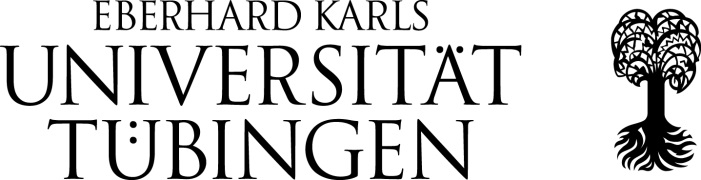 Antrag auf Genehmigung einer Dienstreise (zweifach)Über die/den Vorgesetzte/-n an die genehmigende Stelle (Fakultät/Institut/Projektleitung/ZV)Wichtiger Hinweis! Legen Sie den Antrag in Ihrem eigenen Interesse (Versicherungsschutz!) mindestens 10 Tage vor Reiseantritt vor. Name, Vorname, Dienstbezeichnung, Telefon, Dienststelle (Institut)Personalnummer:gdgdgReisezielName, Vorname, Dienstbezeichnung, Telefon, Dienststelle (Institut)Personalnummer:gdgdgReisezweck (bei Exkursionen bitte (vorläuf.) Teilnehmer-Liste beifügen:Einladung/Programm/Teilnahmebestätigung/E-Mail beizufügen! Als Anhang anbei? Ja             Nein, telefonische EinladungWeitere dienstlich Mitreisende (Beschäftigte; keine Gäste):Weitere dienstlich Mitreisende (Beschäftigte; keine Gäste):Weitere dienstlich Mitreisende (Beschäftigte; keine Gäste):Weitere dienstlich Mitreisende (Beschäftigte; keine Gäste):Weitere dienstlich Mitreisende (Beschäftigte; keine Gäste):Weitere dienstlich Mitreisende (Beschäftigte; keine Gäste):Weitere dienstlich Mitreisende (Beschäftigte; keine Gäste): Dienstlich Mitreisende werden ebenfalls Reisekosten abrechnen. In diesem Fall bitte auf dem Formular mitzeichnen oder eigenen DR-Antrag stellen. Dienstlich Mitreisende werden ebenfalls Reisekosten abrechnen. In diesem Fall bitte auf dem Formular mitzeichnen oder eigenen DR-Antrag stellen. Dienstlich Mitreisende werden ebenfalls Reisekosten abrechnen. In diesem Fall bitte auf dem Formular mitzeichnen oder eigenen DR-Antrag stellen. Dienstlich Mitreisende werden ebenfalls Reisekosten abrechnen. In diesem Fall bitte auf dem Formular mitzeichnen oder eigenen DR-Antrag stellen.Beginn Dienstreise / Abwesenheit:Beginn Dienstreise / Abwesenheit:Beginn Dienstreise / Abwesenheit:DienstgeschäftDienstgeschäftDienstgeschäftDienstgeschäftVorauss. EndeVorauss. EndeVorauss. EndetäglicheJahr: 20     Jahr: 20     Jahr: 20     Beginn               vorauss. Ende               vorauss. Ende               vorauss. Endeder Dienstreise / Abwesenheitder Dienstreise / Abwesenheitder Dienstreise / AbwesenheitRückkehrTag/Mon.Uhrvon Tag/Mon.UhrTag/Mon.UhrTag/Mon.Uhran Wohnung* Dienststätte Wohnung* Dienststätte Wohnung* Dienststätte Wohnung* Dienststätte Ja Nein Ja Nein* bitte Wohnort angeben:      * bitte Wohnort angeben:      * bitte Wohnort angeben:      * bitte Wohnort angeben:      * bitte Wohnort angeben:      * bitte Wohnort angeben:      * bitte Wohnort angeben:      * bitte Wohnort angeben:      * bitte Wohnort angeben:      * bitte Wohnort angeben:      * bitte Wohnort angeben:      * bitte Wohnort angeben:      * bitte Wohnort angeben:      * bitte Wohnort angeben:      * bitte Wohnort angeben:      * bitte Wohnort angeben:      Bei der Wahl des Beförderungsmittels haben die Dienstreisenden neben wirtschaftlichen Gesichtspunkten insbesondere die Erfordernisse des Klimaschutzes zu beachten.Bei der Wahl des Beförderungsmittels haben die Dienstreisenden neben wirtschaftlichen Gesichtspunkten insbesondere die Erfordernisse des Klimaschutzes zu beachten.Bei der Wahl des Beförderungsmittels haben die Dienstreisenden neben wirtschaftlichen Gesichtspunkten insbesondere die Erfordernisse des Klimaschutzes zu beachten.Bei der Wahl des Beförderungsmittels haben die Dienstreisenden neben wirtschaftlichen Gesichtspunkten insbesondere die Erfordernisse des Klimaschutzes zu beachten.Bei der Wahl des Beförderungsmittels haben die Dienstreisenden neben wirtschaftlichen Gesichtspunkten insbesondere die Erfordernisse des Klimaschutzes zu beachten.Bei der Wahl des Beförderungsmittels haben die Dienstreisenden neben wirtschaftlichen Gesichtspunkten insbesondere die Erfordernisse des Klimaschutzes zu beachten.Bei der Wahl des Beförderungsmittels haben die Dienstreisenden neben wirtschaftlichen Gesichtspunkten insbesondere die Erfordernisse des Klimaschutzes zu beachten.Bei der Wahl des Beförderungsmittels haben die Dienstreisenden neben wirtschaftlichen Gesichtspunkten insbesondere die Erfordernisse des Klimaschutzes zu beachten.Bei der Wahl des Beförderungsmittels haben die Dienstreisenden neben wirtschaftlichen Gesichtspunkten insbesondere die Erfordernisse des Klimaschutzes zu beachten.Bei der Wahl des Beförderungsmittels haben die Dienstreisenden neben wirtschaftlichen Gesichtspunkten insbesondere die Erfordernisse des Klimaschutzes zu beachten.Bei der Wahl des Beförderungsmittels haben die Dienstreisenden neben wirtschaftlichen Gesichtspunkten insbesondere die Erfordernisse des Klimaschutzes zu beachten.Bei der Wahl des Beförderungsmittels haben die Dienstreisenden neben wirtschaftlichen Gesichtspunkten insbesondere die Erfordernisse des Klimaschutzes zu beachten.Bei der Wahl des Beförderungsmittels haben die Dienstreisenden neben wirtschaftlichen Gesichtspunkten insbesondere die Erfordernisse des Klimaschutzes zu beachten.Bei der Wahl des Beförderungsmittels haben die Dienstreisenden neben wirtschaftlichen Gesichtspunkten insbesondere die Erfordernisse des Klimaschutzes zu beachten.Bei der Wahl des Beförderungsmittels haben die Dienstreisenden neben wirtschaftlichen Gesichtspunkten insbesondere die Erfordernisse des Klimaschutzes zu beachten.Bei der Wahl des Beförderungsmittels haben die Dienstreisenden neben wirtschaftlichen Gesichtspunkten insbesondere die Erfordernisse des Klimaschutzes zu beachten.Bei der Wahl des Beförderungsmittels haben die Dienstreisenden neben wirtschaftlichen Gesichtspunkten insbesondere die Erfordernisse des Klimaschutzes zu beachten.Bei der Wahl des Beförderungsmittels haben die Dienstreisenden neben wirtschaftlichen Gesichtspunkten insbesondere die Erfordernisse des Klimaschutzes zu beachten.Bei der Wahl des Beförderungsmittels haben die Dienstreisenden neben wirtschaftlichen Gesichtspunkten insbesondere die Erfordernisse des Klimaschutzes zu beachten.Bei der Wahl des Beförderungsmittels haben die Dienstreisenden neben wirtschaftlichen Gesichtspunkten insbesondere die Erfordernisse des Klimaschutzes zu beachten.Unsere DB Kd.-Nr. 61 01 677 Unsere DB Kd.-Nr. 61 01 677 Unsere DB Kd.-Nr. 61 01 677  Bahn Bahn Bahn Ich bin im Besitz einer BahnCard Ich bin im Besitz einer BahnCard Ich bin im Besitz einer BahnCard Ich bin im Besitz einer BahnCard Ich bin im Besitz einer BahnCard Ich bin im Besitz einer BahnCard Ich bin im Besitz einer BahnCard Nein Nein Nein Nein Ja, gültig bis       Ja, gültig bis       Ja, gültig bis        sonstiges regelmäßig verkehrendes Beförderungsmittel:        Flugzeug bitte begründen:             Mietwagen bitte begründen (Verbot der privaten Nutzung):        sonstiges regelmäßig verkehrendes Beförderungsmittel:        Flugzeug bitte begründen:             Mietwagen bitte begründen (Verbot der privaten Nutzung):        sonstiges regelmäßig verkehrendes Beförderungsmittel:        Flugzeug bitte begründen:             Mietwagen bitte begründen (Verbot der privaten Nutzung):        sonstiges regelmäßig verkehrendes Beförderungsmittel:        Flugzeug bitte begründen:             Mietwagen bitte begründen (Verbot der privaten Nutzung):        sonstiges regelmäßig verkehrendes Beförderungsmittel:        Flugzeug bitte begründen:             Mietwagen bitte begründen (Verbot der privaten Nutzung):        sonstiges regelmäßig verkehrendes Beförderungsmittel:        Flugzeug bitte begründen:             Mietwagen bitte begründen (Verbot der privaten Nutzung):        sonstiges regelmäßig verkehrendes Beförderungsmittel:        Flugzeug bitte begründen:             Mietwagen bitte begründen (Verbot der privaten Nutzung):        sonstiges regelmäßig verkehrendes Beförderungsmittel:        Flugzeug bitte begründen:             Mietwagen bitte begründen (Verbot der privaten Nutzung):        sonstiges regelmäßig verkehrendes Beförderungsmittel:        Flugzeug bitte begründen:             Mietwagen bitte begründen (Verbot der privaten Nutzung):        sonstiges regelmäßig verkehrendes Beförderungsmittel:        Flugzeug bitte begründen:             Mietwagen bitte begründen (Verbot der privaten Nutzung):        sonstiges regelmäßig verkehrendes Beförderungsmittel:        Flugzeug bitte begründen:             Mietwagen bitte begründen (Verbot der privaten Nutzung):        sonstiges regelmäßig verkehrendes Beförderungsmittel:        Flugzeug bitte begründen:             Mietwagen bitte begründen (Verbot der privaten Nutzung):        sonstiges regelmäßig verkehrendes Beförderungsmittel:        Flugzeug bitte begründen:             Mietwagen bitte begründen (Verbot der privaten Nutzung):        sonstiges regelmäßig verkehrendes Beförderungsmittel:        Flugzeug bitte begründen:             Mietwagen bitte begründen (Verbot der privaten Nutzung):        sonstiges regelmäßig verkehrendes Beförderungsmittel:        Flugzeug bitte begründen:             Mietwagen bitte begründen (Verbot der privaten Nutzung):        sonstiges regelmäßig verkehrendes Beförderungsmittel:        Flugzeug bitte begründen:             Mietwagen bitte begründen (Verbot der privaten Nutzung):        sonstiges regelmäßig verkehrendes Beförderungsmittel:        Flugzeug bitte begründen:             Mietwagen bitte begründen (Verbot der privaten Nutzung):        sonstiges regelmäßig verkehrendes Beförderungsmittel:        Flugzeug bitte begründen:             Mietwagen bitte begründen (Verbot der privaten Nutzung):        sonstiges regelmäßig verkehrendes Beförderungsmittel:        Flugzeug bitte begründen:             Mietwagen bitte begründen (Verbot der privaten Nutzung):        sonstiges regelmäßig verkehrendes Beförderungsmittel:        Flugzeug bitte begründen:             Mietwagen bitte begründen (Verbot der privaten Nutzung):       priv. Kfz (triftiger Grund):        priv. Kfz (triftiger Grund):        priv. Kfz (triftiger Grund):        priv. Kfz (triftiger Grund):        priv. Kfz (triftiger Grund):        Fahrrad, E-Bike, Pedelec Fahrrad, E-Bike, Pedelec Fahrrad, E-Bike, Pedelec Fahrrad, E-Bike, Pedelec Fahrrad, E-Bike, Pedelec Fahrrad, E-Bike, Pedelec Fahrrad, E-Bike, Pedelec Fahrrad, E-Bike, Pedelec Fahrrad, E-Bike, Pedelec Fahrrad, E-Bike, Pedelec Dienst-Kfz Dienst-Kfz Dienst-Kfz Dienst-Kfz Dienst-Kfz Ich verzichte ausdrücklich auf eine Erstattung der 
Reisekosten aus Landesmitteln bzw. aus Drittmitteln.Kostenträger:         Ich verzichte ausdrücklich auf eine Erstattung der 
Reisekosten aus Landesmitteln bzw. aus Drittmitteln.Kostenträger:         Ich verzichte ausdrücklich auf eine Erstattung der 
Reisekosten aus Landesmitteln bzw. aus Drittmitteln.Kostenträger:         Ich verzichte ausdrücklich auf eine Erstattung der 
Reisekosten aus Landesmitteln bzw. aus Drittmitteln.Kostenträger:         Ich verzichte ausdrücklich auf eine Erstattung der 
Reisekosten aus Landesmitteln bzw. aus Drittmitteln.Kostenträger:         Ich verzichte ausdrücklich auf eine Erstattung der 
Reisekosten aus Landesmitteln bzw. aus Drittmitteln.Kostenträger:         Ich verzichte ausdrücklich auf eine Erstattung der 
Reisekosten aus Landesmitteln bzw. aus Drittmitteln.Kostenträger:         Ich verzichte ausdrücklich auf eine Erstattung der 
Reisekosten aus Landesmitteln bzw. aus Drittmitteln.Kostenträger:         Ich verzichte ausdrücklich auf eine Erstattung der 
Reisekosten aus Landesmitteln bzw. aus Drittmitteln.Kostenträger:        Ist mit der Dienstreise eine Urlaubsreise/Wochenende verbunden? Ja:   vor Beginn des Dienstgeschäfts                                    im Anschluss an das Dienstgeschäft NeinIst mit der Dienstreise eine Urlaubsreise/Wochenende verbunden? Ja:   vor Beginn des Dienstgeschäfts                                    im Anschluss an das Dienstgeschäft NeinIst mit der Dienstreise eine Urlaubsreise/Wochenende verbunden? Ja:   vor Beginn des Dienstgeschäfts                                    im Anschluss an das Dienstgeschäft NeinIst mit der Dienstreise eine Urlaubsreise/Wochenende verbunden? Ja:   vor Beginn des Dienstgeschäfts                                    im Anschluss an das Dienstgeschäft NeinIst mit der Dienstreise eine Urlaubsreise/Wochenende verbunden? Ja:   vor Beginn des Dienstgeschäfts                                    im Anschluss an das Dienstgeschäft NeinIst mit der Dienstreise eine Urlaubsreise/Wochenende verbunden? Ja:   vor Beginn des Dienstgeschäfts                                    im Anschluss an das Dienstgeschäft NeinIst mit der Dienstreise eine Urlaubsreise/Wochenende verbunden? Ja:   vor Beginn des Dienstgeschäfts                                    im Anschluss an das Dienstgeschäft NeinIst mit der Dienstreise eine Urlaubsreise/Wochenende verbunden? Ja:   vor Beginn des Dienstgeschäfts                                    im Anschluss an das Dienstgeschäft NeinIst mit der Dienstreise eine Urlaubsreise/Wochenende verbunden? Ja:   vor Beginn des Dienstgeschäfts                                    im Anschluss an das Dienstgeschäft NeinIst mit der Dienstreise eine Urlaubsreise/Wochenende verbunden? Ja:   vor Beginn des Dienstgeschäfts                                    im Anschluss an das Dienstgeschäft NeinIst mit der Dienstreise eine Urlaubsreise/Wochenende verbunden? Ja:   vor Beginn des Dienstgeschäfts                                    im Anschluss an das Dienstgeschäft NeinKontierungsobjekt (Pflichtangabe: Kostenstelle mit Fonds ODER PSP-Element ODER Innenauftrag:Kontierungsobjekt (Pflichtangabe: Kostenstelle mit Fonds ODER PSP-Element ODER Innenauftrag:Kontierungsobjekt (Pflichtangabe: Kostenstelle mit Fonds ODER PSP-Element ODER Innenauftrag:Kontierungsobjekt (Pflichtangabe: Kostenstelle mit Fonds ODER PSP-Element ODER Innenauftrag:Kontierungsobjekt (Pflichtangabe: Kostenstelle mit Fonds ODER PSP-Element ODER Innenauftrag:Kontierungsobjekt (Pflichtangabe: Kostenstelle mit Fonds ODER PSP-Element ODER Innenauftrag:Kontierungsobjekt (Pflichtangabe: Kostenstelle mit Fonds ODER PSP-Element ODER Innenauftrag:Kontierungsobjekt (Pflichtangabe: Kostenstelle mit Fonds ODER PSP-Element ODER Innenauftrag:Kontierungsobjekt (Pflichtangabe: Kostenstelle mit Fonds ODER PSP-Element ODER Innenauftrag:Kontierungsobjekt (Pflichtangabe: Kostenstelle mit Fonds ODER PSP-Element ODER Innenauftrag:Kontierungsobjekt (Pflichtangabe: Kostenstelle mit Fonds ODER PSP-Element ODER Innenauftrag:Kontierungsobjekt (Pflichtangabe: Kostenstelle mit Fonds ODER PSP-Element ODER Innenauftrag:Kontierungsobjekt (Pflichtangabe: Kostenstelle mit Fonds ODER PSP-Element ODER Innenauftrag:Kontierungsobjekt (Pflichtangabe: Kostenstelle mit Fonds ODER PSP-Element ODER Innenauftrag:Kontierungsobjekt (Pflichtangabe: Kostenstelle mit Fonds ODER PSP-Element ODER Innenauftrag:Kontierungsobjekt (Pflichtangabe: Kostenstelle mit Fonds ODER PSP-Element ODER Innenauftrag:Kontierungsobjekt (Pflichtangabe: Kostenstelle mit Fonds ODER PSP-Element ODER Innenauftrag:Kontierungsobjekt (Pflichtangabe: Kostenstelle mit Fonds ODER PSP-Element ODER Innenauftrag:Kontierungsobjekt (Pflichtangabe: Kostenstelle mit Fonds ODER PSP-Element ODER Innenauftrag:Kontierungsobjekt (Pflichtangabe: Kostenstelle mit Fonds ODER PSP-Element ODER Innenauftrag:(Datum, Unterschrift der Antragstellerin/des Antragstellers)(Datum, Unterschrift der Antragstellerin/des Antragstellers)(Datum, Unterschrift der Antragstellerin/des Antragstellers)(Datum, Unterschrift der Antragstellerin/des Antragstellers)(Datum, Unterschrift der Antragstellerin/des Antragstellers)(Datum, Unterschrift der Antragstellerin/des Antragstellers)(Datum, Unterschrift der Antragstellerin/des Antragstellers)(Datum, Unterschrift der Antragstellerin/des Antragstellers)(Datum, Unterschrift der Antragstellerin/des Antragstellers)(Datum, Unterschrift der/des Vorgesetzten)(Datum, Unterschrift der/des Vorgesetzten)(Datum, Unterschrift der/des Vorgesetzten)(Datum, Unterschrift der/des Vorgesetzten)(Datum, Unterschrift der/des Vorgesetzten)(Datum, Unterschrift der/des Vorgesetzten)(Datum, Unterschrift der/des Vorgesetzten)(Datum, Unterschrift der/des Vorgesetzten)(Datum, Unterschrift der/des Vorgesetzten)(Datum, Unterschrift der/des Vorgesetzten)(Datum, Unterschrift der/des Vorgesetzten)Entscheidung über den Antrag: Die Dienstreise ist erst dann genehmigt, wenn unten rechts unterzeichnet und im Feld Genehmigung das Kreuz gesetzt wurde.Entscheidung über den Antrag: Die Dienstreise ist erst dann genehmigt, wenn unten rechts unterzeichnet und im Feld Genehmigung das Kreuz gesetzt wurde.Entscheidung über den Antrag: Die Dienstreise ist erst dann genehmigt, wenn unten rechts unterzeichnet und im Feld Genehmigung das Kreuz gesetzt wurde.Entscheidung über den Antrag: Die Dienstreise ist erst dann genehmigt, wenn unten rechts unterzeichnet und im Feld Genehmigung das Kreuz gesetzt wurde.Entscheidung über den Antrag: Die Dienstreise ist erst dann genehmigt, wenn unten rechts unterzeichnet und im Feld Genehmigung das Kreuz gesetzt wurde.Entscheidung über den Antrag: Die Dienstreise ist erst dann genehmigt, wenn unten rechts unterzeichnet und im Feld Genehmigung das Kreuz gesetzt wurde.Entscheidung über den Antrag: Die Dienstreise ist erst dann genehmigt, wenn unten rechts unterzeichnet und im Feld Genehmigung das Kreuz gesetzt wurde.Entscheidung über den Antrag: Die Dienstreise ist erst dann genehmigt, wenn unten rechts unterzeichnet und im Feld Genehmigung das Kreuz gesetzt wurde.Entscheidung über den Antrag: Die Dienstreise ist erst dann genehmigt, wenn unten rechts unterzeichnet und im Feld Genehmigung das Kreuz gesetzt wurde.Entscheidung über den Antrag: Die Dienstreise ist erst dann genehmigt, wenn unten rechts unterzeichnet und im Feld Genehmigung das Kreuz gesetzt wurde.Entscheidung über den Antrag: Die Dienstreise ist erst dann genehmigt, wenn unten rechts unterzeichnet und im Feld Genehmigung das Kreuz gesetzt wurde.Entscheidung über den Antrag: Die Dienstreise ist erst dann genehmigt, wenn unten rechts unterzeichnet und im Feld Genehmigung das Kreuz gesetzt wurde.Entscheidung über den Antrag: Die Dienstreise ist erst dann genehmigt, wenn unten rechts unterzeichnet und im Feld Genehmigung das Kreuz gesetzt wurde.Entscheidung über den Antrag: Die Dienstreise ist erst dann genehmigt, wenn unten rechts unterzeichnet und im Feld Genehmigung das Kreuz gesetzt wurde.Entscheidung über den Antrag: Die Dienstreise ist erst dann genehmigt, wenn unten rechts unterzeichnet und im Feld Genehmigung das Kreuz gesetzt wurde.Entscheidung über den Antrag: Die Dienstreise ist erst dann genehmigt, wenn unten rechts unterzeichnet und im Feld Genehmigung das Kreuz gesetzt wurde.Entscheidung über den Antrag: Die Dienstreise ist erst dann genehmigt, wenn unten rechts unterzeichnet und im Feld Genehmigung das Kreuz gesetzt wurde.Entscheidung über den Antrag: Die Dienstreise ist erst dann genehmigt, wenn unten rechts unterzeichnet und im Feld Genehmigung das Kreuz gesetzt wurde.Entscheidung über den Antrag: Die Dienstreise ist erst dann genehmigt, wenn unten rechts unterzeichnet und im Feld Genehmigung das Kreuz gesetzt wurde. Die Reise wird nach § 2 Abs. 1 LRKG als Dienstreise – mit folgenden Einschränkungen – genehmigt: Die Reise wird nach § 2 Abs. 1 LRKG als Dienstreise – mit folgenden Einschränkungen – genehmigt: Die Reise wird nach § 2 Abs. 1 LRKG als Dienstreise – mit folgenden Einschränkungen – genehmigt: Die Reise wird nach § 2 Abs. 1 LRKG als Dienstreise – mit folgenden Einschränkungen – genehmigt: Die Reise wird nach § 2 Abs. 1 LRKG als Dienstreise – mit folgenden Einschränkungen – genehmigt: Die Reise wird nach § 2 Abs. 1 LRKG als Dienstreise – mit folgenden Einschränkungen – genehmigt: Die Reise wird nach § 2 Abs. 1 LRKG als Dienstreise – mit folgenden Einschränkungen – genehmigt: Die Reise wird nach § 2 Abs. 1 LRKG als Dienstreise – mit folgenden Einschränkungen – genehmigt: Die Reise wird nach § 2 Abs. 1 LRKG als Dienstreise – mit folgenden Einschränkungen – genehmigt: Die Reise wird nach § 2 Abs. 1 LRKG als Dienstreise – mit folgenden Einschränkungen – genehmigt: Die Reise wird nach § 2 Abs. 1 LRKG als Dienstreise – mit folgenden Einschränkungen – genehmigt: Kenntnisnahme der dienstlichen Abwesenheit Erstattung der Reisekosten erfolgt nicht Mit der Vergütung von Reisekosten zu Lasten der genannten Mittel sind wir einverstanden (für Reisende ohne Dienstvertrag oder auswärtige Mitarb.) Kenntnisnahme der dienstlichen Abwesenheit Erstattung der Reisekosten erfolgt nicht Mit der Vergütung von Reisekosten zu Lasten der genannten Mittel sind wir einverstanden (für Reisende ohne Dienstvertrag oder auswärtige Mitarb.) Kenntnisnahme der dienstlichen Abwesenheit Erstattung der Reisekosten erfolgt nicht Mit der Vergütung von Reisekosten zu Lasten der genannten Mittel sind wir einverstanden (für Reisende ohne Dienstvertrag oder auswärtige Mitarb.) Kenntnisnahme der dienstlichen Abwesenheit Erstattung der Reisekosten erfolgt nicht Mit der Vergütung von Reisekosten zu Lasten der genannten Mittel sind wir einverstanden (für Reisende ohne Dienstvertrag oder auswärtige Mitarb.) Kenntnisnahme der dienstlichen Abwesenheit Erstattung der Reisekosten erfolgt nicht Mit der Vergütung von Reisekosten zu Lasten der genannten Mittel sind wir einverstanden (für Reisende ohne Dienstvertrag oder auswärtige Mitarb.) Kenntnisnahme der dienstlichen Abwesenheit Erstattung der Reisekosten erfolgt nicht Mit der Vergütung von Reisekosten zu Lasten der genannten Mittel sind wir einverstanden (für Reisende ohne Dienstvertrag oder auswärtige Mitarb.) Kenntnisnahme der dienstlichen Abwesenheit Erstattung der Reisekosten erfolgt nicht Mit der Vergütung von Reisekosten zu Lasten der genannten Mittel sind wir einverstanden (für Reisende ohne Dienstvertrag oder auswärtige Mitarb.) Kenntnisnahme der dienstlichen Abwesenheit Erstattung der Reisekosten erfolgt nicht Mit der Vergütung von Reisekosten zu Lasten der genannten Mittel sind wir einverstanden (für Reisende ohne Dienstvertrag oder auswärtige Mitarb.) Kenntnisnahme der dienstlichen Abwesenheit Erstattung der Reisekosten erfolgt nicht Mit der Vergütung von Reisekosten zu Lasten der genannten Mittel sind wir einverstanden (für Reisende ohne Dienstvertrag oder auswärtige Mitarb.) Die Reise wird nach § 2 Abs. 1 LRKG als Dienstreise – mit folgenden Einschränkungen – genehmigt: Die Reise wird nach § 2 Abs. 1 LRKG als Dienstreise – mit folgenden Einschränkungen – genehmigt: Die Reise wird nach § 2 Abs. 1 LRKG als Dienstreise – mit folgenden Einschränkungen – genehmigt: Die Reise wird nach § 2 Abs. 1 LRKG als Dienstreise – mit folgenden Einschränkungen – genehmigt: Die Reise wird nach § 2 Abs. 1 LRKG als Dienstreise – mit folgenden Einschränkungen – genehmigt: Die Reise wird nach § 2 Abs. 1 LRKG als Dienstreise – mit folgenden Einschränkungen – genehmigt: Die Reise wird nach § 2 Abs. 1 LRKG als Dienstreise – mit folgenden Einschränkungen – genehmigt: Die Reise wird nach § 2 Abs. 1 LRKG als Dienstreise – mit folgenden Einschränkungen – genehmigt: Die Reise wird nach § 2 Abs. 1 LRKG als Dienstreise – mit folgenden Einschränkungen – genehmigt: Die Reise wird nach § 2 Abs. 1 LRKG als Dienstreise – mit folgenden Einschränkungen – genehmigt: Die Reise wird nach § 2 Abs. 1 LRKG als Dienstreise – mit folgenden Einschränkungen – genehmigt:Tübingen,      Universität TübingenRektor/ Dekane,-in/ Institutsdirektor,-in/ Projektleiter,/-in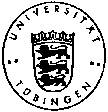 Im Auftrag / In Vertretung Tübingen,      Universität TübingenRektor/ Dekane,-in/ Institutsdirektor,-in/ Projektleiter,/-inIm Auftrag / In Vertretung Tübingen,      Universität TübingenRektor/ Dekane,-in/ Institutsdirektor,-in/ Projektleiter,/-inIm Auftrag / In Vertretung Tübingen,      Universität TübingenRektor/ Dekane,-in/ Institutsdirektor,-in/ Projektleiter,/-inIm Auftrag / In Vertretung Tübingen,      Universität TübingenRektor/ Dekane,-in/ Institutsdirektor,-in/ Projektleiter,/-inIm Auftrag / In Vertretung Tübingen,      Universität TübingenRektor/ Dekane,-in/ Institutsdirektor,-in/ Projektleiter,/-inIm Auftrag / In Vertretung Tübingen,      Universität TübingenRektor/ Dekane,-in/ Institutsdirektor,-in/ Projektleiter,/-inIm Auftrag / In Vertretung Tübingen,      Universität TübingenRektor/ Dekane,-in/ Institutsdirektor,-in/ Projektleiter,/-inIm Auftrag / In Vertretung Tübingen,      Universität TübingenRektor/ Dekane,-in/ Institutsdirektor,-in/ Projektleiter,/-inIm Auftrag / In Vertretung Wichtige Hinweise1. Sie möchten eine Dienstreise durchführen?1.1 Beantragen Sie die Dienstreisegenehmigung mindestens zehn Tage vor Reiseantritt schriftlich. Verwenden Sie dabei nur diesen Vordruck in zweifacher Ausfertigung.1.2 Begründen Sie Ihre Reise ausreichend, d.h. Ihr Antrag muss erkennen lassen, dass der angestrebte Zweck nicht auf andere Weise mit geringerem Kostenaufwand (z.B. Schriftwechsel, Videokonferenz) erzielt werden konnte. Geben Sie bitte das  Kontierungsobjekt an, aus dem die Reisekosten gezahlt werden sollen (Kostenstelle, Fonds, PSP-Element, Innenauftrag).1.3 Vor Weiterleitung des Antrags auf Genehmigung einer Dienstreise muss der/die Leiter/-in der Universitätseinrichtung, bei der Sie beschäftigt sind, ein Sichtvermerk angebracht werden. Dasselbe gilt auch für den Drittmittelbereich. Hier ist der Sichtvermerk des/der Projektleiters/-in Sprechers/-in des SFB notwendig.1.4 Bitte beachten Sie das Hygienekonzept der Universität Tübingen unter Pandemie-Bedingungen.1.5 Treten Sie Ihre Reise im eigenen Interesse - Versicherungsschutz - erst dann an, wenn Sie die schriftliche Reisegenehmigung (Doppel Ihres Antrags) erhalten haben.1.6 Ein Sachschadenersatz gemäß § 47 Landesbeamtenversorgungsgesetz Baden-Württemberg bzw. § 80 Landesbeamtengesetz (LBG) wird nur dann gewährt, wenn für die Benutzung des Kfz ein triftiger Grund vorlag. Triftige Gründe können sein: Dienstort ist mit regelmäßig verkehrenden Beförderungsmitteln nicht oder nur schwer erreichbar, erhebliche Zeitersparnis usw.1.7 Beantragen Sie mindestens vier Wochen vor Beginn der Dienstreise eine A1-Bescheiningung so  fern Sie in die EU-/EWR-Mitgliedstaaten oder in die Schweiz entsendet werden. Weitere Informationen entnehmen Sie den Rundschreiben 5/2019 und 06/2019.2. Die Reise ist beendet.2.1 Stellen Sie Ihre Reisekostenrechnung in einfacher Ausfertigung aus (Vordruck hierfür finden Sie im Downloadbereich der Internetseite der Zentralen Verwaltung, Dezernat VI, Abteilung 1, Sachgebiet Dienstreisen, Reisekosten, Exkursionen) und machen Sie Ihre Auslagen geltend. Beschreiben Sie das Dienstgeschäft genau und beantworten Sie alle gestellten Fragen.Bitte beachten Sie die Ausschlussfrist von sechs Monaten.2.2 Fügen Sie der Reisekostenrechnung diejenigen Belege bei (Fahrkarten, Flugscheine, Eintrittskarten), für die Sie Aufwendungen geltend machen und für die keine pauschale Abfindung gewährt wird (z.B. Tage- und Übernachtungsgeld); auch das Original der Dienstreisegenehmigung muss beigefügt werden. Bei einer Vielzahl von Belegen nummerieren Sie diese bitte durch und ordnen Sie die Nummern den Kostenpositionen im Reisekostenformular zu.
Falls Sie Kosten für die Benutzung einer Taxe oder eines Mietwagens oder Mehrkosten einer Übernachtung geltend machen, begründen Sie bitte ausführlich die Notwendigkeit und fügen Sie unbedingt Taxibelege, Mietwagenrechnung oder Hotelrechnung bei (Beleg- und Begründungspflicht).2.3 Bitte vermerken Sie in Ihrer Abrechnung auch Zuwendungen, die Sie von dritter Seite für dieselbe Reise erhalten haben (z.B. Reisekosten, Honorar, Aufwandsvergütung). Dasselbe gilt für unentgeltliche Verpflegung und unentgeltliche Unterkunft, auch wenn diese in Tagungsgebühren   oder Flugkosten enthalten sind.2.4 Legen Sie Ihre Reisekostenabrechnung derjenigen/demjenigen vor, der Ihren Dienstreiseantrag abgezeichnet hat und lassen Sie Ihre Angaben bestätigen.2.5 Senden Sie die Reisekostenrechnung über die genehmigende Dienststelle an die Zentrale Verwaltung. Unvollständig ausgefüllte Reisekostenrechnungen, fehlende Belege oder das fehlende Original der Dienstreisegenehmigung verzögern die Bearbeitung und Auszahlung.01/2009Wichtige Hinweise1. Sie möchten eine Dienstreise durchführen?1.1 Beantragen Sie die Dienstreisegenehmigung mindestens zehn Tage vor Reiseantritt schriftlich. Verwenden Sie dabei nur diesen Vordruck in zweifacher Ausfertigung.1.2 Begründen Sie Ihre Reise ausreichend, d.h. Ihr Antrag muss erkennen lassen, dass der angestrebte Zweck nicht auf andere Weise mit geringerem Kostenaufwand (z.B. Schriftwechsel, Videokonferenz) erzielt werden konnte. Geben Sie bitte das  Kontierungsobjekt an, aus dem die Reisekosten gezahlt werden sollen (Kostenstelle, Fonds, PSP-Element, Innenauftrag).1.3 Vor Weiterleitung des Antrags auf Genehmigung einer Dienstreise muss der/die Leiter/-in der Universitätseinrichtung, bei der Sie beschäftigt sind, ein Sichtvermerk angebracht werden. Dasselbe gilt auch für den Drittmittelbereich. Hier ist der Sichtvermerk des/der Projektleiters/-in Sprechers/-in des SFB notwendig.1.4 Bitte beachten Sie das Hygienekonzept der Universität Tübingen unter Pandemie-Bedingungen.1.5 Treten Sie Ihre Reise im eigenen Interesse - Versicherungsschutz - erst dann an, wenn Sie die schriftliche Reisegenehmigung (Doppel Ihres Antrags) erhalten haben.1.6 Ein Sachschadenersatz gemäß § 47 Landesbeamtenversorgungsgesetz Baden-Württemberg bzw. § 80 Landesbeamtengesetz (LBG) wird nur dann gewährt, wenn für die Benutzung des Kfz ein triftiger Grund vorlag. Triftige Gründe können sein: Dienstort ist mit regelmäßig verkehrenden Beförderungsmitteln nicht oder nur schwer erreichbar, erhebliche Zeitersparnis usw.1.7 Beantragen Sie mindestens vier Wochen vor Beginn der Dienstreise eine A1-Bescheiningung so  fern Sie in die EU-/EWR-Mitgliedstaaten oder in die Schweiz entsendet werden. Weitere Informationen entnehmen Sie den Rundschreiben 5/2019 und 06/2019.2. Die Reise ist beendet.2.1 Stellen Sie Ihre Reisekostenrechnung in einfacher Ausfertigung aus (Vordruck hierfür finden Sie im Downloadbereich der Internetseite der Zentralen Verwaltung, Dezernat VI, Abteilung 1, Sachgebiet Dienstreisen, Reisekosten, Exkursionen) und machen Sie Ihre Auslagen geltend. Beschreiben Sie das Dienstgeschäft genau und beantworten Sie alle gestellten Fragen.Bitte beachten Sie die Ausschlussfrist von sechs Monaten.2.2 Fügen Sie der Reisekostenrechnung diejenigen Belege bei (Fahrkarten, Flugscheine, Eintrittskarten), für die Sie Aufwendungen geltend machen und für die keine pauschale Abfindung gewährt wird (z.B. Tage- und Übernachtungsgeld); auch das Original der Dienstreisegenehmigung muss beigefügt werden. Bei einer Vielzahl von Belegen nummerieren Sie diese bitte durch und ordnen Sie die Nummern den Kostenpositionen im Reisekostenformular zu.
Falls Sie Kosten für die Benutzung einer Taxe oder eines Mietwagens oder Mehrkosten einer Übernachtung geltend machen, begründen Sie bitte ausführlich die Notwendigkeit und fügen Sie unbedingt Taxibelege, Mietwagenrechnung oder Hotelrechnung bei (Beleg- und Begründungspflicht).2.3 Bitte vermerken Sie in Ihrer Abrechnung auch Zuwendungen, die Sie von dritter Seite für dieselbe Reise erhalten haben (z.B. Reisekosten, Honorar, Aufwandsvergütung). Dasselbe gilt für unentgeltliche Verpflegung und unentgeltliche Unterkunft, auch wenn diese in Tagungsgebühren   oder Flugkosten enthalten sind.2.4 Legen Sie Ihre Reisekostenabrechnung derjenigen/demjenigen vor, der Ihren Dienstreiseantrag abgezeichnet hat und lassen Sie Ihre Angaben bestätigen.2.5 Senden Sie die Reisekostenrechnung über die genehmigende Dienststelle an die Zentrale Verwaltung. Unvollständig ausgefüllte Reisekostenrechnungen, fehlende Belege oder das fehlende Original der Dienstreisegenehmigung verzögern die Bearbeitung und Auszahlung.01/2009Wichtige Hinweise1. Sie möchten eine Dienstreise durchführen?1.1 Beantragen Sie die Dienstreisegenehmigung mindestens zehn Tage vor Reiseantritt schriftlich. Verwenden Sie dabei nur diesen Vordruck in zweifacher Ausfertigung.1.2 Begründen Sie Ihre Reise ausreichend, d.h. Ihr Antrag muss erkennen lassen, dass der angestrebte Zweck nicht auf andere Weise mit geringerem Kostenaufwand (z.B. Schriftwechsel, Videokonferenz) erzielt werden konnte. Geben Sie bitte das  Kontierungsobjekt an, aus dem die Reisekosten gezahlt werden sollen (Kostenstelle, Fonds, PSP-Element, Innenauftrag).1.3 Vor Weiterleitung des Antrags auf Genehmigung einer Dienstreise muss der/die Leiter/-in der Universitätseinrichtung, bei der Sie beschäftigt sind, ein Sichtvermerk angebracht werden. Dasselbe gilt auch für den Drittmittelbereich. Hier ist der Sichtvermerk des/der Projektleiters/-in Sprechers/-in des SFB notwendig.1.4 Bitte beachten Sie das Hygienekonzept der Universität Tübingen unter Pandemie-Bedingungen.1.5 Treten Sie Ihre Reise im eigenen Interesse - Versicherungsschutz - erst dann an, wenn Sie die schriftliche Reisegenehmigung (Doppel Ihres Antrags) erhalten haben.1.6 Ein Sachschadenersatz gemäß § 47 Landesbeamtenversorgungsgesetz Baden-Württemberg bzw. § 80 Landesbeamtengesetz (LBG) wird nur dann gewährt, wenn für die Benutzung des Kfz ein triftiger Grund vorlag. Triftige Gründe können sein: Dienstort ist mit regelmäßig verkehrenden Beförderungsmitteln nicht oder nur schwer erreichbar, erhebliche Zeitersparnis usw.1.7 Beantragen Sie mindestens vier Wochen vor Beginn der Dienstreise eine A1-Bescheiningung so  fern Sie in die EU-/EWR-Mitgliedstaaten oder in die Schweiz entsendet werden. Weitere Informationen entnehmen Sie den Rundschreiben 5/2019 und 06/2019.2. Die Reise ist beendet.2.1 Stellen Sie Ihre Reisekostenrechnung in einfacher Ausfertigung aus (Vordruck hierfür finden Sie im Downloadbereich der Internetseite der Zentralen Verwaltung, Dezernat VI, Abteilung 1, Sachgebiet Dienstreisen, Reisekosten, Exkursionen) und machen Sie Ihre Auslagen geltend. Beschreiben Sie das Dienstgeschäft genau und beantworten Sie alle gestellten Fragen.Bitte beachten Sie die Ausschlussfrist von sechs Monaten.2.2 Fügen Sie der Reisekostenrechnung diejenigen Belege bei (Fahrkarten, Flugscheine, Eintrittskarten), für die Sie Aufwendungen geltend machen und für die keine pauschale Abfindung gewährt wird (z.B. Tage- und Übernachtungsgeld); auch das Original der Dienstreisegenehmigung muss beigefügt werden. Bei einer Vielzahl von Belegen nummerieren Sie diese bitte durch und ordnen Sie die Nummern den Kostenpositionen im Reisekostenformular zu.
Falls Sie Kosten für die Benutzung einer Taxe oder eines Mietwagens oder Mehrkosten einer Übernachtung geltend machen, begründen Sie bitte ausführlich die Notwendigkeit und fügen Sie unbedingt Taxibelege, Mietwagenrechnung oder Hotelrechnung bei (Beleg- und Begründungspflicht).2.3 Bitte vermerken Sie in Ihrer Abrechnung auch Zuwendungen, die Sie von dritter Seite für dieselbe Reise erhalten haben (z.B. Reisekosten, Honorar, Aufwandsvergütung). Dasselbe gilt für unentgeltliche Verpflegung und unentgeltliche Unterkunft, auch wenn diese in Tagungsgebühren   oder Flugkosten enthalten sind.2.4 Legen Sie Ihre Reisekostenabrechnung derjenigen/demjenigen vor, der Ihren Dienstreiseantrag abgezeichnet hat und lassen Sie Ihre Angaben bestätigen.2.5 Senden Sie die Reisekostenrechnung über die genehmigende Dienststelle an die Zentrale Verwaltung. Unvollständig ausgefüllte Reisekostenrechnungen, fehlende Belege oder das fehlende Original der Dienstreisegenehmigung verzögern die Bearbeitung und Auszahlung.01/2009Wichtige Hinweise1. Sie möchten eine Dienstreise durchführen?1.1 Beantragen Sie die Dienstreisegenehmigung mindestens zehn Tage vor Reiseantritt schriftlich. Verwenden Sie dabei nur diesen Vordruck in zweifacher Ausfertigung.1.2 Begründen Sie Ihre Reise ausreichend, d.h. Ihr Antrag muss erkennen lassen, dass der angestrebte Zweck nicht auf andere Weise mit geringerem Kostenaufwand (z.B. Schriftwechsel, Videokonferenz) erzielt werden konnte. Geben Sie bitte das  Kontierungsobjekt an, aus dem die Reisekosten gezahlt werden sollen (Kostenstelle, Fonds, PSP-Element, Innenauftrag).1.3 Vor Weiterleitung des Antrags auf Genehmigung einer Dienstreise muss der/die Leiter/-in der Universitätseinrichtung, bei der Sie beschäftigt sind, ein Sichtvermerk angebracht werden. Dasselbe gilt auch für den Drittmittelbereich. Hier ist der Sichtvermerk des/der Projektleiters/-in Sprechers/-in des SFB notwendig.1.4 Bitte beachten Sie das Hygienekonzept der Universität Tübingen unter Pandemie-Bedingungen.1.5 Treten Sie Ihre Reise im eigenen Interesse - Versicherungsschutz - erst dann an, wenn Sie die schriftliche Reisegenehmigung (Doppel Ihres Antrags) erhalten haben.1.6 Ein Sachschadenersatz gemäß § 47 Landesbeamtenversorgungsgesetz Baden-Württemberg bzw. § 80 Landesbeamtengesetz (LBG) wird nur dann gewährt, wenn für die Benutzung des Kfz ein triftiger Grund vorlag. Triftige Gründe können sein: Dienstort ist mit regelmäßig verkehrenden Beförderungsmitteln nicht oder nur schwer erreichbar, erhebliche Zeitersparnis usw.1.7 Beantragen Sie mindestens vier Wochen vor Beginn der Dienstreise eine A1-Bescheiningung so  fern Sie in die EU-/EWR-Mitgliedstaaten oder in die Schweiz entsendet werden. Weitere Informationen entnehmen Sie den Rundschreiben 5/2019 und 06/2019.2. Die Reise ist beendet.2.1 Stellen Sie Ihre Reisekostenrechnung in einfacher Ausfertigung aus (Vordruck hierfür finden Sie im Downloadbereich der Internetseite der Zentralen Verwaltung, Dezernat VI, Abteilung 1, Sachgebiet Dienstreisen, Reisekosten, Exkursionen) und machen Sie Ihre Auslagen geltend. Beschreiben Sie das Dienstgeschäft genau und beantworten Sie alle gestellten Fragen.Bitte beachten Sie die Ausschlussfrist von sechs Monaten.2.2 Fügen Sie der Reisekostenrechnung diejenigen Belege bei (Fahrkarten, Flugscheine, Eintrittskarten), für die Sie Aufwendungen geltend machen und für die keine pauschale Abfindung gewährt wird (z.B. Tage- und Übernachtungsgeld); auch das Original der Dienstreisegenehmigung muss beigefügt werden. Bei einer Vielzahl von Belegen nummerieren Sie diese bitte durch und ordnen Sie die Nummern den Kostenpositionen im Reisekostenformular zu.
Falls Sie Kosten für die Benutzung einer Taxe oder eines Mietwagens oder Mehrkosten einer Übernachtung geltend machen, begründen Sie bitte ausführlich die Notwendigkeit und fügen Sie unbedingt Taxibelege, Mietwagenrechnung oder Hotelrechnung bei (Beleg- und Begründungspflicht).2.3 Bitte vermerken Sie in Ihrer Abrechnung auch Zuwendungen, die Sie von dritter Seite für dieselbe Reise erhalten haben (z.B. Reisekosten, Honorar, Aufwandsvergütung). Dasselbe gilt für unentgeltliche Verpflegung und unentgeltliche Unterkunft, auch wenn diese in Tagungsgebühren   oder Flugkosten enthalten sind.2.4 Legen Sie Ihre Reisekostenabrechnung derjenigen/demjenigen vor, der Ihren Dienstreiseantrag abgezeichnet hat und lassen Sie Ihre Angaben bestätigen.2.5 Senden Sie die Reisekostenrechnung über die genehmigende Dienststelle an die Zentrale Verwaltung. Unvollständig ausgefüllte Reisekostenrechnungen, fehlende Belege oder das fehlende Original der Dienstreisegenehmigung verzögern die Bearbeitung und Auszahlung.01/2009Wichtige Hinweise1. Sie möchten eine Dienstreise durchführen?1.1 Beantragen Sie die Dienstreisegenehmigung mindestens zehn Tage vor Reiseantritt schriftlich. Verwenden Sie dabei nur diesen Vordruck in zweifacher Ausfertigung.1.2 Begründen Sie Ihre Reise ausreichend, d.h. Ihr Antrag muss erkennen lassen, dass der angestrebte Zweck nicht auf andere Weise mit geringerem Kostenaufwand (z.B. Schriftwechsel, Videokonferenz) erzielt werden konnte. Geben Sie bitte das  Kontierungsobjekt an, aus dem die Reisekosten gezahlt werden sollen (Kostenstelle, Fonds, PSP-Element, Innenauftrag).1.3 Vor Weiterleitung des Antrags auf Genehmigung einer Dienstreise muss der/die Leiter/-in der Universitätseinrichtung, bei der Sie beschäftigt sind, ein Sichtvermerk angebracht werden. Dasselbe gilt auch für den Drittmittelbereich. Hier ist der Sichtvermerk des/der Projektleiters/-in Sprechers/-in des SFB notwendig.1.4 Bitte beachten Sie das Hygienekonzept der Universität Tübingen unter Pandemie-Bedingungen.1.5 Treten Sie Ihre Reise im eigenen Interesse - Versicherungsschutz - erst dann an, wenn Sie die schriftliche Reisegenehmigung (Doppel Ihres Antrags) erhalten haben.1.6 Ein Sachschadenersatz gemäß § 47 Landesbeamtenversorgungsgesetz Baden-Württemberg bzw. § 80 Landesbeamtengesetz (LBG) wird nur dann gewährt, wenn für die Benutzung des Kfz ein triftiger Grund vorlag. Triftige Gründe können sein: Dienstort ist mit regelmäßig verkehrenden Beförderungsmitteln nicht oder nur schwer erreichbar, erhebliche Zeitersparnis usw.1.7 Beantragen Sie mindestens vier Wochen vor Beginn der Dienstreise eine A1-Bescheiningung so  fern Sie in die EU-/EWR-Mitgliedstaaten oder in die Schweiz entsendet werden. Weitere Informationen entnehmen Sie den Rundschreiben 5/2019 und 06/2019.2. Die Reise ist beendet.2.1 Stellen Sie Ihre Reisekostenrechnung in einfacher Ausfertigung aus (Vordruck hierfür finden Sie im Downloadbereich der Internetseite der Zentralen Verwaltung, Dezernat VI, Abteilung 1, Sachgebiet Dienstreisen, Reisekosten, Exkursionen) und machen Sie Ihre Auslagen geltend. Beschreiben Sie das Dienstgeschäft genau und beantworten Sie alle gestellten Fragen.Bitte beachten Sie die Ausschlussfrist von sechs Monaten.2.2 Fügen Sie der Reisekostenrechnung diejenigen Belege bei (Fahrkarten, Flugscheine, Eintrittskarten), für die Sie Aufwendungen geltend machen und für die keine pauschale Abfindung gewährt wird (z.B. Tage- und Übernachtungsgeld); auch das Original der Dienstreisegenehmigung muss beigefügt werden. Bei einer Vielzahl von Belegen nummerieren Sie diese bitte durch und ordnen Sie die Nummern den Kostenpositionen im Reisekostenformular zu.
Falls Sie Kosten für die Benutzung einer Taxe oder eines Mietwagens oder Mehrkosten einer Übernachtung geltend machen, begründen Sie bitte ausführlich die Notwendigkeit und fügen Sie unbedingt Taxibelege, Mietwagenrechnung oder Hotelrechnung bei (Beleg- und Begründungspflicht).2.3 Bitte vermerken Sie in Ihrer Abrechnung auch Zuwendungen, die Sie von dritter Seite für dieselbe Reise erhalten haben (z.B. Reisekosten, Honorar, Aufwandsvergütung). Dasselbe gilt für unentgeltliche Verpflegung und unentgeltliche Unterkunft, auch wenn diese in Tagungsgebühren   oder Flugkosten enthalten sind.2.4 Legen Sie Ihre Reisekostenabrechnung derjenigen/demjenigen vor, der Ihren Dienstreiseantrag abgezeichnet hat und lassen Sie Ihre Angaben bestätigen.2.5 Senden Sie die Reisekostenrechnung über die genehmigende Dienststelle an die Zentrale Verwaltung. Unvollständig ausgefüllte Reisekostenrechnungen, fehlende Belege oder das fehlende Original der Dienstreisegenehmigung verzögern die Bearbeitung und Auszahlung.01/2009Wichtige Hinweise1. Sie möchten eine Dienstreise durchführen?1.1 Beantragen Sie die Dienstreisegenehmigung mindestens zehn Tage vor Reiseantritt schriftlich. Verwenden Sie dabei nur diesen Vordruck in zweifacher Ausfertigung.1.2 Begründen Sie Ihre Reise ausreichend, d.h. Ihr Antrag muss erkennen lassen, dass der angestrebte Zweck nicht auf andere Weise mit geringerem Kostenaufwand (z.B. Schriftwechsel, Videokonferenz) erzielt werden konnte. Geben Sie bitte das  Kontierungsobjekt an, aus dem die Reisekosten gezahlt werden sollen (Kostenstelle, Fonds, PSP-Element, Innenauftrag).1.3 Vor Weiterleitung des Antrags auf Genehmigung einer Dienstreise muss der/die Leiter/-in der Universitätseinrichtung, bei der Sie beschäftigt sind, ein Sichtvermerk angebracht werden. Dasselbe gilt auch für den Drittmittelbereich. Hier ist der Sichtvermerk des/der Projektleiters/-in Sprechers/-in des SFB notwendig.1.4 Bitte beachten Sie das Hygienekonzept der Universität Tübingen unter Pandemie-Bedingungen.1.5 Treten Sie Ihre Reise im eigenen Interesse - Versicherungsschutz - erst dann an, wenn Sie die schriftliche Reisegenehmigung (Doppel Ihres Antrags) erhalten haben.1.6 Ein Sachschadenersatz gemäß § 47 Landesbeamtenversorgungsgesetz Baden-Württemberg bzw. § 80 Landesbeamtengesetz (LBG) wird nur dann gewährt, wenn für die Benutzung des Kfz ein triftiger Grund vorlag. Triftige Gründe können sein: Dienstort ist mit regelmäßig verkehrenden Beförderungsmitteln nicht oder nur schwer erreichbar, erhebliche Zeitersparnis usw.1.7 Beantragen Sie mindestens vier Wochen vor Beginn der Dienstreise eine A1-Bescheiningung so  fern Sie in die EU-/EWR-Mitgliedstaaten oder in die Schweiz entsendet werden. Weitere Informationen entnehmen Sie den Rundschreiben 5/2019 und 06/2019.2. Die Reise ist beendet.2.1 Stellen Sie Ihre Reisekostenrechnung in einfacher Ausfertigung aus (Vordruck hierfür finden Sie im Downloadbereich der Internetseite der Zentralen Verwaltung, Dezernat VI, Abteilung 1, Sachgebiet Dienstreisen, Reisekosten, Exkursionen) und machen Sie Ihre Auslagen geltend. Beschreiben Sie das Dienstgeschäft genau und beantworten Sie alle gestellten Fragen.Bitte beachten Sie die Ausschlussfrist von sechs Monaten.2.2 Fügen Sie der Reisekostenrechnung diejenigen Belege bei (Fahrkarten, Flugscheine, Eintrittskarten), für die Sie Aufwendungen geltend machen und für die keine pauschale Abfindung gewährt wird (z.B. Tage- und Übernachtungsgeld); auch das Original der Dienstreisegenehmigung muss beigefügt werden. Bei einer Vielzahl von Belegen nummerieren Sie diese bitte durch und ordnen Sie die Nummern den Kostenpositionen im Reisekostenformular zu.
Falls Sie Kosten für die Benutzung einer Taxe oder eines Mietwagens oder Mehrkosten einer Übernachtung geltend machen, begründen Sie bitte ausführlich die Notwendigkeit und fügen Sie unbedingt Taxibelege, Mietwagenrechnung oder Hotelrechnung bei (Beleg- und Begründungspflicht).2.3 Bitte vermerken Sie in Ihrer Abrechnung auch Zuwendungen, die Sie von dritter Seite für dieselbe Reise erhalten haben (z.B. Reisekosten, Honorar, Aufwandsvergütung). Dasselbe gilt für unentgeltliche Verpflegung und unentgeltliche Unterkunft, auch wenn diese in Tagungsgebühren   oder Flugkosten enthalten sind.2.4 Legen Sie Ihre Reisekostenabrechnung derjenigen/demjenigen vor, der Ihren Dienstreiseantrag abgezeichnet hat und lassen Sie Ihre Angaben bestätigen.2.5 Senden Sie die Reisekostenrechnung über die genehmigende Dienststelle an die Zentrale Verwaltung. Unvollständig ausgefüllte Reisekostenrechnungen, fehlende Belege oder das fehlende Original der Dienstreisegenehmigung verzögern die Bearbeitung und Auszahlung.01/2009Wichtige Hinweise1. Sie möchten eine Dienstreise durchführen?1.1 Beantragen Sie die Dienstreisegenehmigung mindestens zehn Tage vor Reiseantritt schriftlich. Verwenden Sie dabei nur diesen Vordruck in zweifacher Ausfertigung.1.2 Begründen Sie Ihre Reise ausreichend, d.h. Ihr Antrag muss erkennen lassen, dass der angestrebte Zweck nicht auf andere Weise mit geringerem Kostenaufwand (z.B. Schriftwechsel, Videokonferenz) erzielt werden konnte. Geben Sie bitte das  Kontierungsobjekt an, aus dem die Reisekosten gezahlt werden sollen (Kostenstelle, Fonds, PSP-Element, Innenauftrag).1.3 Vor Weiterleitung des Antrags auf Genehmigung einer Dienstreise muss der/die Leiter/-in der Universitätseinrichtung, bei der Sie beschäftigt sind, ein Sichtvermerk angebracht werden. Dasselbe gilt auch für den Drittmittelbereich. Hier ist der Sichtvermerk des/der Projektleiters/-in Sprechers/-in des SFB notwendig.1.4 Bitte beachten Sie das Hygienekonzept der Universität Tübingen unter Pandemie-Bedingungen.1.5 Treten Sie Ihre Reise im eigenen Interesse - Versicherungsschutz - erst dann an, wenn Sie die schriftliche Reisegenehmigung (Doppel Ihres Antrags) erhalten haben.1.6 Ein Sachschadenersatz gemäß § 47 Landesbeamtenversorgungsgesetz Baden-Württemberg bzw. § 80 Landesbeamtengesetz (LBG) wird nur dann gewährt, wenn für die Benutzung des Kfz ein triftiger Grund vorlag. Triftige Gründe können sein: Dienstort ist mit regelmäßig verkehrenden Beförderungsmitteln nicht oder nur schwer erreichbar, erhebliche Zeitersparnis usw.1.7 Beantragen Sie mindestens vier Wochen vor Beginn der Dienstreise eine A1-Bescheiningung so  fern Sie in die EU-/EWR-Mitgliedstaaten oder in die Schweiz entsendet werden. Weitere Informationen entnehmen Sie den Rundschreiben 5/2019 und 06/2019.2. Die Reise ist beendet.2.1 Stellen Sie Ihre Reisekostenrechnung in einfacher Ausfertigung aus (Vordruck hierfür finden Sie im Downloadbereich der Internetseite der Zentralen Verwaltung, Dezernat VI, Abteilung 1, Sachgebiet Dienstreisen, Reisekosten, Exkursionen) und machen Sie Ihre Auslagen geltend. Beschreiben Sie das Dienstgeschäft genau und beantworten Sie alle gestellten Fragen.Bitte beachten Sie die Ausschlussfrist von sechs Monaten.2.2 Fügen Sie der Reisekostenrechnung diejenigen Belege bei (Fahrkarten, Flugscheine, Eintrittskarten), für die Sie Aufwendungen geltend machen und für die keine pauschale Abfindung gewährt wird (z.B. Tage- und Übernachtungsgeld); auch das Original der Dienstreisegenehmigung muss beigefügt werden. Bei einer Vielzahl von Belegen nummerieren Sie diese bitte durch und ordnen Sie die Nummern den Kostenpositionen im Reisekostenformular zu.
Falls Sie Kosten für die Benutzung einer Taxe oder eines Mietwagens oder Mehrkosten einer Übernachtung geltend machen, begründen Sie bitte ausführlich die Notwendigkeit und fügen Sie unbedingt Taxibelege, Mietwagenrechnung oder Hotelrechnung bei (Beleg- und Begründungspflicht).2.3 Bitte vermerken Sie in Ihrer Abrechnung auch Zuwendungen, die Sie von dritter Seite für dieselbe Reise erhalten haben (z.B. Reisekosten, Honorar, Aufwandsvergütung). Dasselbe gilt für unentgeltliche Verpflegung und unentgeltliche Unterkunft, auch wenn diese in Tagungsgebühren   oder Flugkosten enthalten sind.2.4 Legen Sie Ihre Reisekostenabrechnung derjenigen/demjenigen vor, der Ihren Dienstreiseantrag abgezeichnet hat und lassen Sie Ihre Angaben bestätigen.2.5 Senden Sie die Reisekostenrechnung über die genehmigende Dienststelle an die Zentrale Verwaltung. Unvollständig ausgefüllte Reisekostenrechnungen, fehlende Belege oder das fehlende Original der Dienstreisegenehmigung verzögern die Bearbeitung und Auszahlung.01/2009Wichtige Hinweise1. Sie möchten eine Dienstreise durchführen?1.1 Beantragen Sie die Dienstreisegenehmigung mindestens zehn Tage vor Reiseantritt schriftlich. Verwenden Sie dabei nur diesen Vordruck in zweifacher Ausfertigung.1.2 Begründen Sie Ihre Reise ausreichend, d.h. Ihr Antrag muss erkennen lassen, dass der angestrebte Zweck nicht auf andere Weise mit geringerem Kostenaufwand (z.B. Schriftwechsel, Videokonferenz) erzielt werden konnte. Geben Sie bitte das  Kontierungsobjekt an, aus dem die Reisekosten gezahlt werden sollen (Kostenstelle, Fonds, PSP-Element, Innenauftrag).1.3 Vor Weiterleitung des Antrags auf Genehmigung einer Dienstreise muss der/die Leiter/-in der Universitätseinrichtung, bei der Sie beschäftigt sind, ein Sichtvermerk angebracht werden. Dasselbe gilt auch für den Drittmittelbereich. Hier ist der Sichtvermerk des/der Projektleiters/-in Sprechers/-in des SFB notwendig.1.4 Bitte beachten Sie das Hygienekonzept der Universität Tübingen unter Pandemie-Bedingungen.1.5 Treten Sie Ihre Reise im eigenen Interesse - Versicherungsschutz - erst dann an, wenn Sie die schriftliche Reisegenehmigung (Doppel Ihres Antrags) erhalten haben.1.6 Ein Sachschadenersatz gemäß § 47 Landesbeamtenversorgungsgesetz Baden-Württemberg bzw. § 80 Landesbeamtengesetz (LBG) wird nur dann gewährt, wenn für die Benutzung des Kfz ein triftiger Grund vorlag. Triftige Gründe können sein: Dienstort ist mit regelmäßig verkehrenden Beförderungsmitteln nicht oder nur schwer erreichbar, erhebliche Zeitersparnis usw.1.7 Beantragen Sie mindestens vier Wochen vor Beginn der Dienstreise eine A1-Bescheiningung so  fern Sie in die EU-/EWR-Mitgliedstaaten oder in die Schweiz entsendet werden. Weitere Informationen entnehmen Sie den Rundschreiben 5/2019 und 06/2019.2. Die Reise ist beendet.2.1 Stellen Sie Ihre Reisekostenrechnung in einfacher Ausfertigung aus (Vordruck hierfür finden Sie im Downloadbereich der Internetseite der Zentralen Verwaltung, Dezernat VI, Abteilung 1, Sachgebiet Dienstreisen, Reisekosten, Exkursionen) und machen Sie Ihre Auslagen geltend. Beschreiben Sie das Dienstgeschäft genau und beantworten Sie alle gestellten Fragen.Bitte beachten Sie die Ausschlussfrist von sechs Monaten.2.2 Fügen Sie der Reisekostenrechnung diejenigen Belege bei (Fahrkarten, Flugscheine, Eintrittskarten), für die Sie Aufwendungen geltend machen und für die keine pauschale Abfindung gewährt wird (z.B. Tage- und Übernachtungsgeld); auch das Original der Dienstreisegenehmigung muss beigefügt werden. Bei einer Vielzahl von Belegen nummerieren Sie diese bitte durch und ordnen Sie die Nummern den Kostenpositionen im Reisekostenformular zu.
Falls Sie Kosten für die Benutzung einer Taxe oder eines Mietwagens oder Mehrkosten einer Übernachtung geltend machen, begründen Sie bitte ausführlich die Notwendigkeit und fügen Sie unbedingt Taxibelege, Mietwagenrechnung oder Hotelrechnung bei (Beleg- und Begründungspflicht).2.3 Bitte vermerken Sie in Ihrer Abrechnung auch Zuwendungen, die Sie von dritter Seite für dieselbe Reise erhalten haben (z.B. Reisekosten, Honorar, Aufwandsvergütung). Dasselbe gilt für unentgeltliche Verpflegung und unentgeltliche Unterkunft, auch wenn diese in Tagungsgebühren   oder Flugkosten enthalten sind.2.4 Legen Sie Ihre Reisekostenabrechnung derjenigen/demjenigen vor, der Ihren Dienstreiseantrag abgezeichnet hat und lassen Sie Ihre Angaben bestätigen.2.5 Senden Sie die Reisekostenrechnung über die genehmigende Dienststelle an die Zentrale Verwaltung. Unvollständig ausgefüllte Reisekostenrechnungen, fehlende Belege oder das fehlende Original der Dienstreisegenehmigung verzögern die Bearbeitung und Auszahlung.01/2009Wichtige Hinweise1. Sie möchten eine Dienstreise durchführen?1.1 Beantragen Sie die Dienstreisegenehmigung mindestens zehn Tage vor Reiseantritt schriftlich. Verwenden Sie dabei nur diesen Vordruck in zweifacher Ausfertigung.1.2 Begründen Sie Ihre Reise ausreichend, d.h. Ihr Antrag muss erkennen lassen, dass der angestrebte Zweck nicht auf andere Weise mit geringerem Kostenaufwand (z.B. Schriftwechsel, Videokonferenz) erzielt werden konnte. Geben Sie bitte das  Kontierungsobjekt an, aus dem die Reisekosten gezahlt werden sollen (Kostenstelle, Fonds, PSP-Element, Innenauftrag).1.3 Vor Weiterleitung des Antrags auf Genehmigung einer Dienstreise muss der/die Leiter/-in der Universitätseinrichtung, bei der Sie beschäftigt sind, ein Sichtvermerk angebracht werden. Dasselbe gilt auch für den Drittmittelbereich. Hier ist der Sichtvermerk des/der Projektleiters/-in Sprechers/-in des SFB notwendig.1.4 Bitte beachten Sie das Hygienekonzept der Universität Tübingen unter Pandemie-Bedingungen.1.5 Treten Sie Ihre Reise im eigenen Interesse - Versicherungsschutz - erst dann an, wenn Sie die schriftliche Reisegenehmigung (Doppel Ihres Antrags) erhalten haben.1.6 Ein Sachschadenersatz gemäß § 47 Landesbeamtenversorgungsgesetz Baden-Württemberg bzw. § 80 Landesbeamtengesetz (LBG) wird nur dann gewährt, wenn für die Benutzung des Kfz ein triftiger Grund vorlag. Triftige Gründe können sein: Dienstort ist mit regelmäßig verkehrenden Beförderungsmitteln nicht oder nur schwer erreichbar, erhebliche Zeitersparnis usw.1.7 Beantragen Sie mindestens vier Wochen vor Beginn der Dienstreise eine A1-Bescheiningung so  fern Sie in die EU-/EWR-Mitgliedstaaten oder in die Schweiz entsendet werden. Weitere Informationen entnehmen Sie den Rundschreiben 5/2019 und 06/2019.2. Die Reise ist beendet.2.1 Stellen Sie Ihre Reisekostenrechnung in einfacher Ausfertigung aus (Vordruck hierfür finden Sie im Downloadbereich der Internetseite der Zentralen Verwaltung, Dezernat VI, Abteilung 1, Sachgebiet Dienstreisen, Reisekosten, Exkursionen) und machen Sie Ihre Auslagen geltend. Beschreiben Sie das Dienstgeschäft genau und beantworten Sie alle gestellten Fragen.Bitte beachten Sie die Ausschlussfrist von sechs Monaten.2.2 Fügen Sie der Reisekostenrechnung diejenigen Belege bei (Fahrkarten, Flugscheine, Eintrittskarten), für die Sie Aufwendungen geltend machen und für die keine pauschale Abfindung gewährt wird (z.B. Tage- und Übernachtungsgeld); auch das Original der Dienstreisegenehmigung muss beigefügt werden. Bei einer Vielzahl von Belegen nummerieren Sie diese bitte durch und ordnen Sie die Nummern den Kostenpositionen im Reisekostenformular zu.
Falls Sie Kosten für die Benutzung einer Taxe oder eines Mietwagens oder Mehrkosten einer Übernachtung geltend machen, begründen Sie bitte ausführlich die Notwendigkeit und fügen Sie unbedingt Taxibelege, Mietwagenrechnung oder Hotelrechnung bei (Beleg- und Begründungspflicht).2.3 Bitte vermerken Sie in Ihrer Abrechnung auch Zuwendungen, die Sie von dritter Seite für dieselbe Reise erhalten haben (z.B. Reisekosten, Honorar, Aufwandsvergütung). Dasselbe gilt für unentgeltliche Verpflegung und unentgeltliche Unterkunft, auch wenn diese in Tagungsgebühren   oder Flugkosten enthalten sind.2.4 Legen Sie Ihre Reisekostenabrechnung derjenigen/demjenigen vor, der Ihren Dienstreiseantrag abgezeichnet hat und lassen Sie Ihre Angaben bestätigen.2.5 Senden Sie die Reisekostenrechnung über die genehmigende Dienststelle an die Zentrale Verwaltung. Unvollständig ausgefüllte Reisekostenrechnungen, fehlende Belege oder das fehlende Original der Dienstreisegenehmigung verzögern die Bearbeitung und Auszahlung.01/2009Wichtige Hinweise1. Sie möchten eine Dienstreise durchführen?1.1 Beantragen Sie die Dienstreisegenehmigung mindestens zehn Tage vor Reiseantritt schriftlich. Verwenden Sie dabei nur diesen Vordruck in zweifacher Ausfertigung.1.2 Begründen Sie Ihre Reise ausreichend, d.h. Ihr Antrag muss erkennen lassen, dass der angestrebte Zweck nicht auf andere Weise mit geringerem Kostenaufwand (z.B. Schriftwechsel, Videokonferenz) erzielt werden konnte. Geben Sie bitte das  Kontierungsobjekt an, aus dem die Reisekosten gezahlt werden sollen (Kostenstelle, Fonds, PSP-Element, Innenauftrag).1.3 Vor Weiterleitung des Antrags auf Genehmigung einer Dienstreise muss der/die Leiter/-in der Universitätseinrichtung, bei der Sie beschäftigt sind, ein Sichtvermerk angebracht werden. Dasselbe gilt auch für den Drittmittelbereich. Hier ist der Sichtvermerk des/der Projektleiters/-in Sprechers/-in des SFB notwendig.1.4 Bitte beachten Sie das Hygienekonzept der Universität Tübingen unter Pandemie-Bedingungen.1.5 Treten Sie Ihre Reise im eigenen Interesse - Versicherungsschutz - erst dann an, wenn Sie die schriftliche Reisegenehmigung (Doppel Ihres Antrags) erhalten haben.1.6 Ein Sachschadenersatz gemäß § 47 Landesbeamtenversorgungsgesetz Baden-Württemberg bzw. § 80 Landesbeamtengesetz (LBG) wird nur dann gewährt, wenn für die Benutzung des Kfz ein triftiger Grund vorlag. Triftige Gründe können sein: Dienstort ist mit regelmäßig verkehrenden Beförderungsmitteln nicht oder nur schwer erreichbar, erhebliche Zeitersparnis usw.1.7 Beantragen Sie mindestens vier Wochen vor Beginn der Dienstreise eine A1-Bescheiningung so  fern Sie in die EU-/EWR-Mitgliedstaaten oder in die Schweiz entsendet werden. Weitere Informationen entnehmen Sie den Rundschreiben 5/2019 und 06/2019.2. Die Reise ist beendet.2.1 Stellen Sie Ihre Reisekostenrechnung in einfacher Ausfertigung aus (Vordruck hierfür finden Sie im Downloadbereich der Internetseite der Zentralen Verwaltung, Dezernat VI, Abteilung 1, Sachgebiet Dienstreisen, Reisekosten, Exkursionen) und machen Sie Ihre Auslagen geltend. Beschreiben Sie das Dienstgeschäft genau und beantworten Sie alle gestellten Fragen.Bitte beachten Sie die Ausschlussfrist von sechs Monaten.2.2 Fügen Sie der Reisekostenrechnung diejenigen Belege bei (Fahrkarten, Flugscheine, Eintrittskarten), für die Sie Aufwendungen geltend machen und für die keine pauschale Abfindung gewährt wird (z.B. Tage- und Übernachtungsgeld); auch das Original der Dienstreisegenehmigung muss beigefügt werden. Bei einer Vielzahl von Belegen nummerieren Sie diese bitte durch und ordnen Sie die Nummern den Kostenpositionen im Reisekostenformular zu.
Falls Sie Kosten für die Benutzung einer Taxe oder eines Mietwagens oder Mehrkosten einer Übernachtung geltend machen, begründen Sie bitte ausführlich die Notwendigkeit und fügen Sie unbedingt Taxibelege, Mietwagenrechnung oder Hotelrechnung bei (Beleg- und Begründungspflicht).2.3 Bitte vermerken Sie in Ihrer Abrechnung auch Zuwendungen, die Sie von dritter Seite für dieselbe Reise erhalten haben (z.B. Reisekosten, Honorar, Aufwandsvergütung). Dasselbe gilt für unentgeltliche Verpflegung und unentgeltliche Unterkunft, auch wenn diese in Tagungsgebühren   oder Flugkosten enthalten sind.2.4 Legen Sie Ihre Reisekostenabrechnung derjenigen/demjenigen vor, der Ihren Dienstreiseantrag abgezeichnet hat und lassen Sie Ihre Angaben bestätigen.2.5 Senden Sie die Reisekostenrechnung über die genehmigende Dienststelle an die Zentrale Verwaltung. Unvollständig ausgefüllte Reisekostenrechnungen, fehlende Belege oder das fehlende Original der Dienstreisegenehmigung verzögern die Bearbeitung und Auszahlung.01/2009Wichtige Hinweise1. Sie möchten eine Dienstreise durchführen?1.1 Beantragen Sie die Dienstreisegenehmigung mindestens zehn Tage vor Reiseantritt schriftlich. Verwenden Sie dabei nur diesen Vordruck in zweifacher Ausfertigung.1.2 Begründen Sie Ihre Reise ausreichend, d.h. Ihr Antrag muss erkennen lassen, dass der angestrebte Zweck nicht auf andere Weise mit geringerem Kostenaufwand (z.B. Schriftwechsel, Videokonferenz) erzielt werden konnte. Geben Sie bitte das  Kontierungsobjekt an, aus dem die Reisekosten gezahlt werden sollen (Kostenstelle, Fonds, PSP-Element, Innenauftrag).1.3 Vor Weiterleitung des Antrags auf Genehmigung einer Dienstreise muss der/die Leiter/-in der Universitätseinrichtung, bei der Sie beschäftigt sind, ein Sichtvermerk angebracht werden. Dasselbe gilt auch für den Drittmittelbereich. Hier ist der Sichtvermerk des/der Projektleiters/-in Sprechers/-in des SFB notwendig.1.4 Bitte beachten Sie das Hygienekonzept der Universität Tübingen unter Pandemie-Bedingungen.1.5 Treten Sie Ihre Reise im eigenen Interesse - Versicherungsschutz - erst dann an, wenn Sie die schriftliche Reisegenehmigung (Doppel Ihres Antrags) erhalten haben.1.6 Ein Sachschadenersatz gemäß § 47 Landesbeamtenversorgungsgesetz Baden-Württemberg bzw. § 80 Landesbeamtengesetz (LBG) wird nur dann gewährt, wenn für die Benutzung des Kfz ein triftiger Grund vorlag. Triftige Gründe können sein: Dienstort ist mit regelmäßig verkehrenden Beförderungsmitteln nicht oder nur schwer erreichbar, erhebliche Zeitersparnis usw.1.7 Beantragen Sie mindestens vier Wochen vor Beginn der Dienstreise eine A1-Bescheiningung so  fern Sie in die EU-/EWR-Mitgliedstaaten oder in die Schweiz entsendet werden. Weitere Informationen entnehmen Sie den Rundschreiben 5/2019 und 06/2019.2. Die Reise ist beendet.2.1 Stellen Sie Ihre Reisekostenrechnung in einfacher Ausfertigung aus (Vordruck hierfür finden Sie im Downloadbereich der Internetseite der Zentralen Verwaltung, Dezernat VI, Abteilung 1, Sachgebiet Dienstreisen, Reisekosten, Exkursionen) und machen Sie Ihre Auslagen geltend. Beschreiben Sie das Dienstgeschäft genau und beantworten Sie alle gestellten Fragen.Bitte beachten Sie die Ausschlussfrist von sechs Monaten.2.2 Fügen Sie der Reisekostenrechnung diejenigen Belege bei (Fahrkarten, Flugscheine, Eintrittskarten), für die Sie Aufwendungen geltend machen und für die keine pauschale Abfindung gewährt wird (z.B. Tage- und Übernachtungsgeld); auch das Original der Dienstreisegenehmigung muss beigefügt werden. Bei einer Vielzahl von Belegen nummerieren Sie diese bitte durch und ordnen Sie die Nummern den Kostenpositionen im Reisekostenformular zu.
Falls Sie Kosten für die Benutzung einer Taxe oder eines Mietwagens oder Mehrkosten einer Übernachtung geltend machen, begründen Sie bitte ausführlich die Notwendigkeit und fügen Sie unbedingt Taxibelege, Mietwagenrechnung oder Hotelrechnung bei (Beleg- und Begründungspflicht).2.3 Bitte vermerken Sie in Ihrer Abrechnung auch Zuwendungen, die Sie von dritter Seite für dieselbe Reise erhalten haben (z.B. Reisekosten, Honorar, Aufwandsvergütung). Dasselbe gilt für unentgeltliche Verpflegung und unentgeltliche Unterkunft, auch wenn diese in Tagungsgebühren   oder Flugkosten enthalten sind.2.4 Legen Sie Ihre Reisekostenabrechnung derjenigen/demjenigen vor, der Ihren Dienstreiseantrag abgezeichnet hat und lassen Sie Ihre Angaben bestätigen.2.5 Senden Sie die Reisekostenrechnung über die genehmigende Dienststelle an die Zentrale Verwaltung. Unvollständig ausgefüllte Reisekostenrechnungen, fehlende Belege oder das fehlende Original der Dienstreisegenehmigung verzögern die Bearbeitung und Auszahlung.01/2009Wichtige Hinweise1. Sie möchten eine Dienstreise durchführen?1.1 Beantragen Sie die Dienstreisegenehmigung mindestens zehn Tage vor Reiseantritt schriftlich. Verwenden Sie dabei nur diesen Vordruck in zweifacher Ausfertigung.1.2 Begründen Sie Ihre Reise ausreichend, d.h. Ihr Antrag muss erkennen lassen, dass der angestrebte Zweck nicht auf andere Weise mit geringerem Kostenaufwand (z.B. Schriftwechsel, Videokonferenz) erzielt werden konnte. Geben Sie bitte das  Kontierungsobjekt an, aus dem die Reisekosten gezahlt werden sollen (Kostenstelle, Fonds, PSP-Element, Innenauftrag).1.3 Vor Weiterleitung des Antrags auf Genehmigung einer Dienstreise muss der/die Leiter/-in der Universitätseinrichtung, bei der Sie beschäftigt sind, ein Sichtvermerk angebracht werden. Dasselbe gilt auch für den Drittmittelbereich. Hier ist der Sichtvermerk des/der Projektleiters/-in Sprechers/-in des SFB notwendig.1.4 Bitte beachten Sie das Hygienekonzept der Universität Tübingen unter Pandemie-Bedingungen.1.5 Treten Sie Ihre Reise im eigenen Interesse - Versicherungsschutz - erst dann an, wenn Sie die schriftliche Reisegenehmigung (Doppel Ihres Antrags) erhalten haben.1.6 Ein Sachschadenersatz gemäß § 47 Landesbeamtenversorgungsgesetz Baden-Württemberg bzw. § 80 Landesbeamtengesetz (LBG) wird nur dann gewährt, wenn für die Benutzung des Kfz ein triftiger Grund vorlag. Triftige Gründe können sein: Dienstort ist mit regelmäßig verkehrenden Beförderungsmitteln nicht oder nur schwer erreichbar, erhebliche Zeitersparnis usw.1.7 Beantragen Sie mindestens vier Wochen vor Beginn der Dienstreise eine A1-Bescheiningung so  fern Sie in die EU-/EWR-Mitgliedstaaten oder in die Schweiz entsendet werden. Weitere Informationen entnehmen Sie den Rundschreiben 5/2019 und 06/2019.2. Die Reise ist beendet.2.1 Stellen Sie Ihre Reisekostenrechnung in einfacher Ausfertigung aus (Vordruck hierfür finden Sie im Downloadbereich der Internetseite der Zentralen Verwaltung, Dezernat VI, Abteilung 1, Sachgebiet Dienstreisen, Reisekosten, Exkursionen) und machen Sie Ihre Auslagen geltend. Beschreiben Sie das Dienstgeschäft genau und beantworten Sie alle gestellten Fragen.Bitte beachten Sie die Ausschlussfrist von sechs Monaten.2.2 Fügen Sie der Reisekostenrechnung diejenigen Belege bei (Fahrkarten, Flugscheine, Eintrittskarten), für die Sie Aufwendungen geltend machen und für die keine pauschale Abfindung gewährt wird (z.B. Tage- und Übernachtungsgeld); auch das Original der Dienstreisegenehmigung muss beigefügt werden. Bei einer Vielzahl von Belegen nummerieren Sie diese bitte durch und ordnen Sie die Nummern den Kostenpositionen im Reisekostenformular zu.
Falls Sie Kosten für die Benutzung einer Taxe oder eines Mietwagens oder Mehrkosten einer Übernachtung geltend machen, begründen Sie bitte ausführlich die Notwendigkeit und fügen Sie unbedingt Taxibelege, Mietwagenrechnung oder Hotelrechnung bei (Beleg- und Begründungspflicht).2.3 Bitte vermerken Sie in Ihrer Abrechnung auch Zuwendungen, die Sie von dritter Seite für dieselbe Reise erhalten haben (z.B. Reisekosten, Honorar, Aufwandsvergütung). Dasselbe gilt für unentgeltliche Verpflegung und unentgeltliche Unterkunft, auch wenn diese in Tagungsgebühren   oder Flugkosten enthalten sind.2.4 Legen Sie Ihre Reisekostenabrechnung derjenigen/demjenigen vor, der Ihren Dienstreiseantrag abgezeichnet hat und lassen Sie Ihre Angaben bestätigen.2.5 Senden Sie die Reisekostenrechnung über die genehmigende Dienststelle an die Zentrale Verwaltung. Unvollständig ausgefüllte Reisekostenrechnungen, fehlende Belege oder das fehlende Original der Dienstreisegenehmigung verzögern die Bearbeitung und Auszahlung.01/2009Wichtige Hinweise1. Sie möchten eine Dienstreise durchführen?1.1 Beantragen Sie die Dienstreisegenehmigung mindestens zehn Tage vor Reiseantritt schriftlich. Verwenden Sie dabei nur diesen Vordruck in zweifacher Ausfertigung.1.2 Begründen Sie Ihre Reise ausreichend, d.h. Ihr Antrag muss erkennen lassen, dass der angestrebte Zweck nicht auf andere Weise mit geringerem Kostenaufwand (z.B. Schriftwechsel, Videokonferenz) erzielt werden konnte. Geben Sie bitte das  Kontierungsobjekt an, aus dem die Reisekosten gezahlt werden sollen (Kostenstelle, Fonds, PSP-Element, Innenauftrag).1.3 Vor Weiterleitung des Antrags auf Genehmigung einer Dienstreise muss der/die Leiter/-in der Universitätseinrichtung, bei der Sie beschäftigt sind, ein Sichtvermerk angebracht werden. Dasselbe gilt auch für den Drittmittelbereich. Hier ist der Sichtvermerk des/der Projektleiters/-in Sprechers/-in des SFB notwendig.1.4 Bitte beachten Sie das Hygienekonzept der Universität Tübingen unter Pandemie-Bedingungen.1.5 Treten Sie Ihre Reise im eigenen Interesse - Versicherungsschutz - erst dann an, wenn Sie die schriftliche Reisegenehmigung (Doppel Ihres Antrags) erhalten haben.1.6 Ein Sachschadenersatz gemäß § 47 Landesbeamtenversorgungsgesetz Baden-Württemberg bzw. § 80 Landesbeamtengesetz (LBG) wird nur dann gewährt, wenn für die Benutzung des Kfz ein triftiger Grund vorlag. Triftige Gründe können sein: Dienstort ist mit regelmäßig verkehrenden Beförderungsmitteln nicht oder nur schwer erreichbar, erhebliche Zeitersparnis usw.1.7 Beantragen Sie mindestens vier Wochen vor Beginn der Dienstreise eine A1-Bescheiningung so  fern Sie in die EU-/EWR-Mitgliedstaaten oder in die Schweiz entsendet werden. Weitere Informationen entnehmen Sie den Rundschreiben 5/2019 und 06/2019.2. Die Reise ist beendet.2.1 Stellen Sie Ihre Reisekostenrechnung in einfacher Ausfertigung aus (Vordruck hierfür finden Sie im Downloadbereich der Internetseite der Zentralen Verwaltung, Dezernat VI, Abteilung 1, Sachgebiet Dienstreisen, Reisekosten, Exkursionen) und machen Sie Ihre Auslagen geltend. Beschreiben Sie das Dienstgeschäft genau und beantworten Sie alle gestellten Fragen.Bitte beachten Sie die Ausschlussfrist von sechs Monaten.2.2 Fügen Sie der Reisekostenrechnung diejenigen Belege bei (Fahrkarten, Flugscheine, Eintrittskarten), für die Sie Aufwendungen geltend machen und für die keine pauschale Abfindung gewährt wird (z.B. Tage- und Übernachtungsgeld); auch das Original der Dienstreisegenehmigung muss beigefügt werden. Bei einer Vielzahl von Belegen nummerieren Sie diese bitte durch und ordnen Sie die Nummern den Kostenpositionen im Reisekostenformular zu.
Falls Sie Kosten für die Benutzung einer Taxe oder eines Mietwagens oder Mehrkosten einer Übernachtung geltend machen, begründen Sie bitte ausführlich die Notwendigkeit und fügen Sie unbedingt Taxibelege, Mietwagenrechnung oder Hotelrechnung bei (Beleg- und Begründungspflicht).2.3 Bitte vermerken Sie in Ihrer Abrechnung auch Zuwendungen, die Sie von dritter Seite für dieselbe Reise erhalten haben (z.B. Reisekosten, Honorar, Aufwandsvergütung). Dasselbe gilt für unentgeltliche Verpflegung und unentgeltliche Unterkunft, auch wenn diese in Tagungsgebühren   oder Flugkosten enthalten sind.2.4 Legen Sie Ihre Reisekostenabrechnung derjenigen/demjenigen vor, der Ihren Dienstreiseantrag abgezeichnet hat und lassen Sie Ihre Angaben bestätigen.2.5 Senden Sie die Reisekostenrechnung über die genehmigende Dienststelle an die Zentrale Verwaltung. Unvollständig ausgefüllte Reisekostenrechnungen, fehlende Belege oder das fehlende Original der Dienstreisegenehmigung verzögern die Bearbeitung und Auszahlung.01/2009Wichtige Hinweise1. Sie möchten eine Dienstreise durchführen?1.1 Beantragen Sie die Dienstreisegenehmigung mindestens zehn Tage vor Reiseantritt schriftlich. Verwenden Sie dabei nur diesen Vordruck in zweifacher Ausfertigung.1.2 Begründen Sie Ihre Reise ausreichend, d.h. Ihr Antrag muss erkennen lassen, dass der angestrebte Zweck nicht auf andere Weise mit geringerem Kostenaufwand (z.B. Schriftwechsel, Videokonferenz) erzielt werden konnte. Geben Sie bitte das  Kontierungsobjekt an, aus dem die Reisekosten gezahlt werden sollen (Kostenstelle, Fonds, PSP-Element, Innenauftrag).1.3 Vor Weiterleitung des Antrags auf Genehmigung einer Dienstreise muss der/die Leiter/-in der Universitätseinrichtung, bei der Sie beschäftigt sind, ein Sichtvermerk angebracht werden. Dasselbe gilt auch für den Drittmittelbereich. Hier ist der Sichtvermerk des/der Projektleiters/-in Sprechers/-in des SFB notwendig.1.4 Bitte beachten Sie das Hygienekonzept der Universität Tübingen unter Pandemie-Bedingungen.1.5 Treten Sie Ihre Reise im eigenen Interesse - Versicherungsschutz - erst dann an, wenn Sie die schriftliche Reisegenehmigung (Doppel Ihres Antrags) erhalten haben.1.6 Ein Sachschadenersatz gemäß § 47 Landesbeamtenversorgungsgesetz Baden-Württemberg bzw. § 80 Landesbeamtengesetz (LBG) wird nur dann gewährt, wenn für die Benutzung des Kfz ein triftiger Grund vorlag. Triftige Gründe können sein: Dienstort ist mit regelmäßig verkehrenden Beförderungsmitteln nicht oder nur schwer erreichbar, erhebliche Zeitersparnis usw.1.7 Beantragen Sie mindestens vier Wochen vor Beginn der Dienstreise eine A1-Bescheiningung so  fern Sie in die EU-/EWR-Mitgliedstaaten oder in die Schweiz entsendet werden. Weitere Informationen entnehmen Sie den Rundschreiben 5/2019 und 06/2019.2. Die Reise ist beendet.2.1 Stellen Sie Ihre Reisekostenrechnung in einfacher Ausfertigung aus (Vordruck hierfür finden Sie im Downloadbereich der Internetseite der Zentralen Verwaltung, Dezernat VI, Abteilung 1, Sachgebiet Dienstreisen, Reisekosten, Exkursionen) und machen Sie Ihre Auslagen geltend. Beschreiben Sie das Dienstgeschäft genau und beantworten Sie alle gestellten Fragen.Bitte beachten Sie die Ausschlussfrist von sechs Monaten.2.2 Fügen Sie der Reisekostenrechnung diejenigen Belege bei (Fahrkarten, Flugscheine, Eintrittskarten), für die Sie Aufwendungen geltend machen und für die keine pauschale Abfindung gewährt wird (z.B. Tage- und Übernachtungsgeld); auch das Original der Dienstreisegenehmigung muss beigefügt werden. Bei einer Vielzahl von Belegen nummerieren Sie diese bitte durch und ordnen Sie die Nummern den Kostenpositionen im Reisekostenformular zu.
Falls Sie Kosten für die Benutzung einer Taxe oder eines Mietwagens oder Mehrkosten einer Übernachtung geltend machen, begründen Sie bitte ausführlich die Notwendigkeit und fügen Sie unbedingt Taxibelege, Mietwagenrechnung oder Hotelrechnung bei (Beleg- und Begründungspflicht).2.3 Bitte vermerken Sie in Ihrer Abrechnung auch Zuwendungen, die Sie von dritter Seite für dieselbe Reise erhalten haben (z.B. Reisekosten, Honorar, Aufwandsvergütung). Dasselbe gilt für unentgeltliche Verpflegung und unentgeltliche Unterkunft, auch wenn diese in Tagungsgebühren   oder Flugkosten enthalten sind.2.4 Legen Sie Ihre Reisekostenabrechnung derjenigen/demjenigen vor, der Ihren Dienstreiseantrag abgezeichnet hat und lassen Sie Ihre Angaben bestätigen.2.5 Senden Sie die Reisekostenrechnung über die genehmigende Dienststelle an die Zentrale Verwaltung. Unvollständig ausgefüllte Reisekostenrechnungen, fehlende Belege oder das fehlende Original der Dienstreisegenehmigung verzögern die Bearbeitung und Auszahlung.01/2009Wichtige Hinweise1. Sie möchten eine Dienstreise durchführen?1.1 Beantragen Sie die Dienstreisegenehmigung mindestens zehn Tage vor Reiseantritt schriftlich. Verwenden Sie dabei nur diesen Vordruck in zweifacher Ausfertigung.1.2 Begründen Sie Ihre Reise ausreichend, d.h. Ihr Antrag muss erkennen lassen, dass der angestrebte Zweck nicht auf andere Weise mit geringerem Kostenaufwand (z.B. Schriftwechsel, Videokonferenz) erzielt werden konnte. Geben Sie bitte das  Kontierungsobjekt an, aus dem die Reisekosten gezahlt werden sollen (Kostenstelle, Fonds, PSP-Element, Innenauftrag).1.3 Vor Weiterleitung des Antrags auf Genehmigung einer Dienstreise muss der/die Leiter/-in der Universitätseinrichtung, bei der Sie beschäftigt sind, ein Sichtvermerk angebracht werden. Dasselbe gilt auch für den Drittmittelbereich. Hier ist der Sichtvermerk des/der Projektleiters/-in Sprechers/-in des SFB notwendig.1.4 Bitte beachten Sie das Hygienekonzept der Universität Tübingen unter Pandemie-Bedingungen.1.5 Treten Sie Ihre Reise im eigenen Interesse - Versicherungsschutz - erst dann an, wenn Sie die schriftliche Reisegenehmigung (Doppel Ihres Antrags) erhalten haben.1.6 Ein Sachschadenersatz gemäß § 47 Landesbeamtenversorgungsgesetz Baden-Württemberg bzw. § 80 Landesbeamtengesetz (LBG) wird nur dann gewährt, wenn für die Benutzung des Kfz ein triftiger Grund vorlag. Triftige Gründe können sein: Dienstort ist mit regelmäßig verkehrenden Beförderungsmitteln nicht oder nur schwer erreichbar, erhebliche Zeitersparnis usw.1.7 Beantragen Sie mindestens vier Wochen vor Beginn der Dienstreise eine A1-Bescheiningung so  fern Sie in die EU-/EWR-Mitgliedstaaten oder in die Schweiz entsendet werden. Weitere Informationen entnehmen Sie den Rundschreiben 5/2019 und 06/2019.2. Die Reise ist beendet.2.1 Stellen Sie Ihre Reisekostenrechnung in einfacher Ausfertigung aus (Vordruck hierfür finden Sie im Downloadbereich der Internetseite der Zentralen Verwaltung, Dezernat VI, Abteilung 1, Sachgebiet Dienstreisen, Reisekosten, Exkursionen) und machen Sie Ihre Auslagen geltend. Beschreiben Sie das Dienstgeschäft genau und beantworten Sie alle gestellten Fragen.Bitte beachten Sie die Ausschlussfrist von sechs Monaten.2.2 Fügen Sie der Reisekostenrechnung diejenigen Belege bei (Fahrkarten, Flugscheine, Eintrittskarten), für die Sie Aufwendungen geltend machen und für die keine pauschale Abfindung gewährt wird (z.B. Tage- und Übernachtungsgeld); auch das Original der Dienstreisegenehmigung muss beigefügt werden. Bei einer Vielzahl von Belegen nummerieren Sie diese bitte durch und ordnen Sie die Nummern den Kostenpositionen im Reisekostenformular zu.
Falls Sie Kosten für die Benutzung einer Taxe oder eines Mietwagens oder Mehrkosten einer Übernachtung geltend machen, begründen Sie bitte ausführlich die Notwendigkeit und fügen Sie unbedingt Taxibelege, Mietwagenrechnung oder Hotelrechnung bei (Beleg- und Begründungspflicht).2.3 Bitte vermerken Sie in Ihrer Abrechnung auch Zuwendungen, die Sie von dritter Seite für dieselbe Reise erhalten haben (z.B. Reisekosten, Honorar, Aufwandsvergütung). Dasselbe gilt für unentgeltliche Verpflegung und unentgeltliche Unterkunft, auch wenn diese in Tagungsgebühren   oder Flugkosten enthalten sind.2.4 Legen Sie Ihre Reisekostenabrechnung derjenigen/demjenigen vor, der Ihren Dienstreiseantrag abgezeichnet hat und lassen Sie Ihre Angaben bestätigen.2.5 Senden Sie die Reisekostenrechnung über die genehmigende Dienststelle an die Zentrale Verwaltung. Unvollständig ausgefüllte Reisekostenrechnungen, fehlende Belege oder das fehlende Original der Dienstreisegenehmigung verzögern die Bearbeitung und Auszahlung.01/2009Wichtige Hinweise1. Sie möchten eine Dienstreise durchführen?1.1 Beantragen Sie die Dienstreisegenehmigung mindestens zehn Tage vor Reiseantritt schriftlich. Verwenden Sie dabei nur diesen Vordruck in zweifacher Ausfertigung.1.2 Begründen Sie Ihre Reise ausreichend, d.h. Ihr Antrag muss erkennen lassen, dass der angestrebte Zweck nicht auf andere Weise mit geringerem Kostenaufwand (z.B. Schriftwechsel, Videokonferenz) erzielt werden konnte. Geben Sie bitte das  Kontierungsobjekt an, aus dem die Reisekosten gezahlt werden sollen (Kostenstelle, Fonds, PSP-Element, Innenauftrag).1.3 Vor Weiterleitung des Antrags auf Genehmigung einer Dienstreise muss der/die Leiter/-in der Universitätseinrichtung, bei der Sie beschäftigt sind, ein Sichtvermerk angebracht werden. Dasselbe gilt auch für den Drittmittelbereich. Hier ist der Sichtvermerk des/der Projektleiters/-in Sprechers/-in des SFB notwendig.1.4 Bitte beachten Sie das Hygienekonzept der Universität Tübingen unter Pandemie-Bedingungen.1.5 Treten Sie Ihre Reise im eigenen Interesse - Versicherungsschutz - erst dann an, wenn Sie die schriftliche Reisegenehmigung (Doppel Ihres Antrags) erhalten haben.1.6 Ein Sachschadenersatz gemäß § 47 Landesbeamtenversorgungsgesetz Baden-Württemberg bzw. § 80 Landesbeamtengesetz (LBG) wird nur dann gewährt, wenn für die Benutzung des Kfz ein triftiger Grund vorlag. Triftige Gründe können sein: Dienstort ist mit regelmäßig verkehrenden Beförderungsmitteln nicht oder nur schwer erreichbar, erhebliche Zeitersparnis usw.1.7 Beantragen Sie mindestens vier Wochen vor Beginn der Dienstreise eine A1-Bescheiningung so  fern Sie in die EU-/EWR-Mitgliedstaaten oder in die Schweiz entsendet werden. Weitere Informationen entnehmen Sie den Rundschreiben 5/2019 und 06/2019.2. Die Reise ist beendet.2.1 Stellen Sie Ihre Reisekostenrechnung in einfacher Ausfertigung aus (Vordruck hierfür finden Sie im Downloadbereich der Internetseite der Zentralen Verwaltung, Dezernat VI, Abteilung 1, Sachgebiet Dienstreisen, Reisekosten, Exkursionen) und machen Sie Ihre Auslagen geltend. Beschreiben Sie das Dienstgeschäft genau und beantworten Sie alle gestellten Fragen.Bitte beachten Sie die Ausschlussfrist von sechs Monaten.2.2 Fügen Sie der Reisekostenrechnung diejenigen Belege bei (Fahrkarten, Flugscheine, Eintrittskarten), für die Sie Aufwendungen geltend machen und für die keine pauschale Abfindung gewährt wird (z.B. Tage- und Übernachtungsgeld); auch das Original der Dienstreisegenehmigung muss beigefügt werden. Bei einer Vielzahl von Belegen nummerieren Sie diese bitte durch und ordnen Sie die Nummern den Kostenpositionen im Reisekostenformular zu.
Falls Sie Kosten für die Benutzung einer Taxe oder eines Mietwagens oder Mehrkosten einer Übernachtung geltend machen, begründen Sie bitte ausführlich die Notwendigkeit und fügen Sie unbedingt Taxibelege, Mietwagenrechnung oder Hotelrechnung bei (Beleg- und Begründungspflicht).2.3 Bitte vermerken Sie in Ihrer Abrechnung auch Zuwendungen, die Sie von dritter Seite für dieselbe Reise erhalten haben (z.B. Reisekosten, Honorar, Aufwandsvergütung). Dasselbe gilt für unentgeltliche Verpflegung und unentgeltliche Unterkunft, auch wenn diese in Tagungsgebühren   oder Flugkosten enthalten sind.2.4 Legen Sie Ihre Reisekostenabrechnung derjenigen/demjenigen vor, der Ihren Dienstreiseantrag abgezeichnet hat und lassen Sie Ihre Angaben bestätigen.2.5 Senden Sie die Reisekostenrechnung über die genehmigende Dienststelle an die Zentrale Verwaltung. Unvollständig ausgefüllte Reisekostenrechnungen, fehlende Belege oder das fehlende Original der Dienstreisegenehmigung verzögern die Bearbeitung und Auszahlung.01/2009Wichtige Hinweise1. Sie möchten eine Dienstreise durchführen?1.1 Beantragen Sie die Dienstreisegenehmigung mindestens zehn Tage vor Reiseantritt schriftlich. Verwenden Sie dabei nur diesen Vordruck in zweifacher Ausfertigung.1.2 Begründen Sie Ihre Reise ausreichend, d.h. Ihr Antrag muss erkennen lassen, dass der angestrebte Zweck nicht auf andere Weise mit geringerem Kostenaufwand (z.B. Schriftwechsel, Videokonferenz) erzielt werden konnte. Geben Sie bitte das  Kontierungsobjekt an, aus dem die Reisekosten gezahlt werden sollen (Kostenstelle, Fonds, PSP-Element, Innenauftrag).1.3 Vor Weiterleitung des Antrags auf Genehmigung einer Dienstreise muss der/die Leiter/-in der Universitätseinrichtung, bei der Sie beschäftigt sind, ein Sichtvermerk angebracht werden. Dasselbe gilt auch für den Drittmittelbereich. Hier ist der Sichtvermerk des/der Projektleiters/-in Sprechers/-in des SFB notwendig.1.4 Bitte beachten Sie das Hygienekonzept der Universität Tübingen unter Pandemie-Bedingungen.1.5 Treten Sie Ihre Reise im eigenen Interesse - Versicherungsschutz - erst dann an, wenn Sie die schriftliche Reisegenehmigung (Doppel Ihres Antrags) erhalten haben.1.6 Ein Sachschadenersatz gemäß § 47 Landesbeamtenversorgungsgesetz Baden-Württemberg bzw. § 80 Landesbeamtengesetz (LBG) wird nur dann gewährt, wenn für die Benutzung des Kfz ein triftiger Grund vorlag. Triftige Gründe können sein: Dienstort ist mit regelmäßig verkehrenden Beförderungsmitteln nicht oder nur schwer erreichbar, erhebliche Zeitersparnis usw.1.7 Beantragen Sie mindestens vier Wochen vor Beginn der Dienstreise eine A1-Bescheiningung so  fern Sie in die EU-/EWR-Mitgliedstaaten oder in die Schweiz entsendet werden. Weitere Informationen entnehmen Sie den Rundschreiben 5/2019 und 06/2019.2. Die Reise ist beendet.2.1 Stellen Sie Ihre Reisekostenrechnung in einfacher Ausfertigung aus (Vordruck hierfür finden Sie im Downloadbereich der Internetseite der Zentralen Verwaltung, Dezernat VI, Abteilung 1, Sachgebiet Dienstreisen, Reisekosten, Exkursionen) und machen Sie Ihre Auslagen geltend. Beschreiben Sie das Dienstgeschäft genau und beantworten Sie alle gestellten Fragen.Bitte beachten Sie die Ausschlussfrist von sechs Monaten.2.2 Fügen Sie der Reisekostenrechnung diejenigen Belege bei (Fahrkarten, Flugscheine, Eintrittskarten), für die Sie Aufwendungen geltend machen und für die keine pauschale Abfindung gewährt wird (z.B. Tage- und Übernachtungsgeld); auch das Original der Dienstreisegenehmigung muss beigefügt werden. Bei einer Vielzahl von Belegen nummerieren Sie diese bitte durch und ordnen Sie die Nummern den Kostenpositionen im Reisekostenformular zu.
Falls Sie Kosten für die Benutzung einer Taxe oder eines Mietwagens oder Mehrkosten einer Übernachtung geltend machen, begründen Sie bitte ausführlich die Notwendigkeit und fügen Sie unbedingt Taxibelege, Mietwagenrechnung oder Hotelrechnung bei (Beleg- und Begründungspflicht).2.3 Bitte vermerken Sie in Ihrer Abrechnung auch Zuwendungen, die Sie von dritter Seite für dieselbe Reise erhalten haben (z.B. Reisekosten, Honorar, Aufwandsvergütung). Dasselbe gilt für unentgeltliche Verpflegung und unentgeltliche Unterkunft, auch wenn diese in Tagungsgebühren   oder Flugkosten enthalten sind.2.4 Legen Sie Ihre Reisekostenabrechnung derjenigen/demjenigen vor, der Ihren Dienstreiseantrag abgezeichnet hat und lassen Sie Ihre Angaben bestätigen.2.5 Senden Sie die Reisekostenrechnung über die genehmigende Dienststelle an die Zentrale Verwaltung. Unvollständig ausgefüllte Reisekostenrechnungen, fehlende Belege oder das fehlende Original der Dienstreisegenehmigung verzögern die Bearbeitung und Auszahlung.01/2009Wichtige Hinweise1. Sie möchten eine Dienstreise durchführen?1.1 Beantragen Sie die Dienstreisegenehmigung mindestens zehn Tage vor Reiseantritt schriftlich. Verwenden Sie dabei nur diesen Vordruck in zweifacher Ausfertigung.1.2 Begründen Sie Ihre Reise ausreichend, d.h. Ihr Antrag muss erkennen lassen, dass der angestrebte Zweck nicht auf andere Weise mit geringerem Kostenaufwand (z.B. Schriftwechsel, Videokonferenz) erzielt werden konnte. Geben Sie bitte das  Kontierungsobjekt an, aus dem die Reisekosten gezahlt werden sollen (Kostenstelle, Fonds, PSP-Element, Innenauftrag).1.3 Vor Weiterleitung des Antrags auf Genehmigung einer Dienstreise muss der/die Leiter/-in der Universitätseinrichtung, bei der Sie beschäftigt sind, ein Sichtvermerk angebracht werden. Dasselbe gilt auch für den Drittmittelbereich. Hier ist der Sichtvermerk des/der Projektleiters/-in Sprechers/-in des SFB notwendig.1.4 Bitte beachten Sie das Hygienekonzept der Universität Tübingen unter Pandemie-Bedingungen.1.5 Treten Sie Ihre Reise im eigenen Interesse - Versicherungsschutz - erst dann an, wenn Sie die schriftliche Reisegenehmigung (Doppel Ihres Antrags) erhalten haben.1.6 Ein Sachschadenersatz gemäß § 47 Landesbeamtenversorgungsgesetz Baden-Württemberg bzw. § 80 Landesbeamtengesetz (LBG) wird nur dann gewährt, wenn für die Benutzung des Kfz ein triftiger Grund vorlag. Triftige Gründe können sein: Dienstort ist mit regelmäßig verkehrenden Beförderungsmitteln nicht oder nur schwer erreichbar, erhebliche Zeitersparnis usw.1.7 Beantragen Sie mindestens vier Wochen vor Beginn der Dienstreise eine A1-Bescheiningung so  fern Sie in die EU-/EWR-Mitgliedstaaten oder in die Schweiz entsendet werden. Weitere Informationen entnehmen Sie den Rundschreiben 5/2019 und 06/2019.2. Die Reise ist beendet.2.1 Stellen Sie Ihre Reisekostenrechnung in einfacher Ausfertigung aus (Vordruck hierfür finden Sie im Downloadbereich der Internetseite der Zentralen Verwaltung, Dezernat VI, Abteilung 1, Sachgebiet Dienstreisen, Reisekosten, Exkursionen) und machen Sie Ihre Auslagen geltend. Beschreiben Sie das Dienstgeschäft genau und beantworten Sie alle gestellten Fragen.Bitte beachten Sie die Ausschlussfrist von sechs Monaten.2.2 Fügen Sie der Reisekostenrechnung diejenigen Belege bei (Fahrkarten, Flugscheine, Eintrittskarten), für die Sie Aufwendungen geltend machen und für die keine pauschale Abfindung gewährt wird (z.B. Tage- und Übernachtungsgeld); auch das Original der Dienstreisegenehmigung muss beigefügt werden. Bei einer Vielzahl von Belegen nummerieren Sie diese bitte durch und ordnen Sie die Nummern den Kostenpositionen im Reisekostenformular zu.
Falls Sie Kosten für die Benutzung einer Taxe oder eines Mietwagens oder Mehrkosten einer Übernachtung geltend machen, begründen Sie bitte ausführlich die Notwendigkeit und fügen Sie unbedingt Taxibelege, Mietwagenrechnung oder Hotelrechnung bei (Beleg- und Begründungspflicht).2.3 Bitte vermerken Sie in Ihrer Abrechnung auch Zuwendungen, die Sie von dritter Seite für dieselbe Reise erhalten haben (z.B. Reisekosten, Honorar, Aufwandsvergütung). Dasselbe gilt für unentgeltliche Verpflegung und unentgeltliche Unterkunft, auch wenn diese in Tagungsgebühren   oder Flugkosten enthalten sind.2.4 Legen Sie Ihre Reisekostenabrechnung derjenigen/demjenigen vor, der Ihren Dienstreiseantrag abgezeichnet hat und lassen Sie Ihre Angaben bestätigen.2.5 Senden Sie die Reisekostenrechnung über die genehmigende Dienststelle an die Zentrale Verwaltung. Unvollständig ausgefüllte Reisekostenrechnungen, fehlende Belege oder das fehlende Original der Dienstreisegenehmigung verzögern die Bearbeitung und Auszahlung.01/2009Wichtige Hinweise1. Sie möchten eine Dienstreise durchführen?1.1 Beantragen Sie die Dienstreisegenehmigung mindestens zehn Tage vor Reiseantritt schriftlich. Verwenden Sie dabei nur diesen Vordruck in zweifacher Ausfertigung.1.2 Begründen Sie Ihre Reise ausreichend, d.h. Ihr Antrag muss erkennen lassen, dass der angestrebte Zweck nicht auf andere Weise mit geringerem Kostenaufwand (z.B. Schriftwechsel, Videokonferenz) erzielt werden konnte. Geben Sie bitte das  Kontierungsobjekt an, aus dem die Reisekosten gezahlt werden sollen (Kostenstelle, Fonds, PSP-Element, Innenauftrag).1.3 Vor Weiterleitung des Antrags auf Genehmigung einer Dienstreise muss der/die Leiter/-in der Universitätseinrichtung, bei der Sie beschäftigt sind, ein Sichtvermerk angebracht werden. Dasselbe gilt auch für den Drittmittelbereich. Hier ist der Sichtvermerk des/der Projektleiters/-in Sprechers/-in des SFB notwendig.1.4 Bitte beachten Sie das Hygienekonzept der Universität Tübingen unter Pandemie-Bedingungen.1.5 Treten Sie Ihre Reise im eigenen Interesse - Versicherungsschutz - erst dann an, wenn Sie die schriftliche Reisegenehmigung (Doppel Ihres Antrags) erhalten haben.1.6 Ein Sachschadenersatz gemäß § 47 Landesbeamtenversorgungsgesetz Baden-Württemberg bzw. § 80 Landesbeamtengesetz (LBG) wird nur dann gewährt, wenn für die Benutzung des Kfz ein triftiger Grund vorlag. Triftige Gründe können sein: Dienstort ist mit regelmäßig verkehrenden Beförderungsmitteln nicht oder nur schwer erreichbar, erhebliche Zeitersparnis usw.1.7 Beantragen Sie mindestens vier Wochen vor Beginn der Dienstreise eine A1-Bescheiningung so  fern Sie in die EU-/EWR-Mitgliedstaaten oder in die Schweiz entsendet werden. Weitere Informationen entnehmen Sie den Rundschreiben 5/2019 und 06/2019.2. Die Reise ist beendet.2.1 Stellen Sie Ihre Reisekostenrechnung in einfacher Ausfertigung aus (Vordruck hierfür finden Sie im Downloadbereich der Internetseite der Zentralen Verwaltung, Dezernat VI, Abteilung 1, Sachgebiet Dienstreisen, Reisekosten, Exkursionen) und machen Sie Ihre Auslagen geltend. Beschreiben Sie das Dienstgeschäft genau und beantworten Sie alle gestellten Fragen.Bitte beachten Sie die Ausschlussfrist von sechs Monaten.2.2 Fügen Sie der Reisekostenrechnung diejenigen Belege bei (Fahrkarten, Flugscheine, Eintrittskarten), für die Sie Aufwendungen geltend machen und für die keine pauschale Abfindung gewährt wird (z.B. Tage- und Übernachtungsgeld); auch das Original der Dienstreisegenehmigung muss beigefügt werden. Bei einer Vielzahl von Belegen nummerieren Sie diese bitte durch und ordnen Sie die Nummern den Kostenpositionen im Reisekostenformular zu.
Falls Sie Kosten für die Benutzung einer Taxe oder eines Mietwagens oder Mehrkosten einer Übernachtung geltend machen, begründen Sie bitte ausführlich die Notwendigkeit und fügen Sie unbedingt Taxibelege, Mietwagenrechnung oder Hotelrechnung bei (Beleg- und Begründungspflicht).2.3 Bitte vermerken Sie in Ihrer Abrechnung auch Zuwendungen, die Sie von dritter Seite für dieselbe Reise erhalten haben (z.B. Reisekosten, Honorar, Aufwandsvergütung). Dasselbe gilt für unentgeltliche Verpflegung und unentgeltliche Unterkunft, auch wenn diese in Tagungsgebühren   oder Flugkosten enthalten sind.2.4 Legen Sie Ihre Reisekostenabrechnung derjenigen/demjenigen vor, der Ihren Dienstreiseantrag abgezeichnet hat und lassen Sie Ihre Angaben bestätigen.2.5 Senden Sie die Reisekostenrechnung über die genehmigende Dienststelle an die Zentrale Verwaltung. Unvollständig ausgefüllte Reisekostenrechnungen, fehlende Belege oder das fehlende Original der Dienstreisegenehmigung verzögern die Bearbeitung und Auszahlung.01/2009Wichtige Hinweise1. Sie möchten eine Dienstreise durchführen?1.1 Beantragen Sie die Dienstreisegenehmigung mindestens zehn Tage vor Reiseantritt schriftlich. Verwenden Sie dabei nur diesen Vordruck in zweifacher Ausfertigung.1.2 Begründen Sie Ihre Reise ausreichend, d.h. Ihr Antrag muss erkennen lassen, dass der angestrebte Zweck nicht auf andere Weise mit geringerem Kostenaufwand (z.B. Schriftwechsel, Videokonferenz) erzielt werden konnte. Geben Sie bitte das  Kontierungsobjekt an, aus dem die Reisekosten gezahlt werden sollen (Kostenstelle, Fonds, PSP-Element, Innenauftrag).1.3 Vor Weiterleitung des Antrags auf Genehmigung einer Dienstreise muss der/die Leiter/-in der Universitätseinrichtung, bei der Sie beschäftigt sind, ein Sichtvermerk angebracht werden. Dasselbe gilt auch für den Drittmittelbereich. Hier ist der Sichtvermerk des/der Projektleiters/-in Sprechers/-in des SFB notwendig.1.4 Bitte beachten Sie das Hygienekonzept der Universität Tübingen unter Pandemie-Bedingungen.1.5 Treten Sie Ihre Reise im eigenen Interesse - Versicherungsschutz - erst dann an, wenn Sie die schriftliche Reisegenehmigung (Doppel Ihres Antrags) erhalten haben.1.6 Ein Sachschadenersatz gemäß § 47 Landesbeamtenversorgungsgesetz Baden-Württemberg bzw. § 80 Landesbeamtengesetz (LBG) wird nur dann gewährt, wenn für die Benutzung des Kfz ein triftiger Grund vorlag. Triftige Gründe können sein: Dienstort ist mit regelmäßig verkehrenden Beförderungsmitteln nicht oder nur schwer erreichbar, erhebliche Zeitersparnis usw.1.7 Beantragen Sie mindestens vier Wochen vor Beginn der Dienstreise eine A1-Bescheiningung so  fern Sie in die EU-/EWR-Mitgliedstaaten oder in die Schweiz entsendet werden. Weitere Informationen entnehmen Sie den Rundschreiben 5/2019 und 06/2019.2. Die Reise ist beendet.2.1 Stellen Sie Ihre Reisekostenrechnung in einfacher Ausfertigung aus (Vordruck hierfür finden Sie im Downloadbereich der Internetseite der Zentralen Verwaltung, Dezernat VI, Abteilung 1, Sachgebiet Dienstreisen, Reisekosten, Exkursionen) und machen Sie Ihre Auslagen geltend. Beschreiben Sie das Dienstgeschäft genau und beantworten Sie alle gestellten Fragen.Bitte beachten Sie die Ausschlussfrist von sechs Monaten.2.2 Fügen Sie der Reisekostenrechnung diejenigen Belege bei (Fahrkarten, Flugscheine, Eintrittskarten), für die Sie Aufwendungen geltend machen und für die keine pauschale Abfindung gewährt wird (z.B. Tage- und Übernachtungsgeld); auch das Original der Dienstreisegenehmigung muss beigefügt werden. Bei einer Vielzahl von Belegen nummerieren Sie diese bitte durch und ordnen Sie die Nummern den Kostenpositionen im Reisekostenformular zu.
Falls Sie Kosten für die Benutzung einer Taxe oder eines Mietwagens oder Mehrkosten einer Übernachtung geltend machen, begründen Sie bitte ausführlich die Notwendigkeit und fügen Sie unbedingt Taxibelege, Mietwagenrechnung oder Hotelrechnung bei (Beleg- und Begründungspflicht).2.3 Bitte vermerken Sie in Ihrer Abrechnung auch Zuwendungen, die Sie von dritter Seite für dieselbe Reise erhalten haben (z.B. Reisekosten, Honorar, Aufwandsvergütung). Dasselbe gilt für unentgeltliche Verpflegung und unentgeltliche Unterkunft, auch wenn diese in Tagungsgebühren   oder Flugkosten enthalten sind.2.4 Legen Sie Ihre Reisekostenabrechnung derjenigen/demjenigen vor, der Ihren Dienstreiseantrag abgezeichnet hat und lassen Sie Ihre Angaben bestätigen.2.5 Senden Sie die Reisekostenrechnung über die genehmigende Dienststelle an die Zentrale Verwaltung. Unvollständig ausgefüllte Reisekostenrechnungen, fehlende Belege oder das fehlende Original der Dienstreisegenehmigung verzögern die Bearbeitung und Auszahlung.01/2009